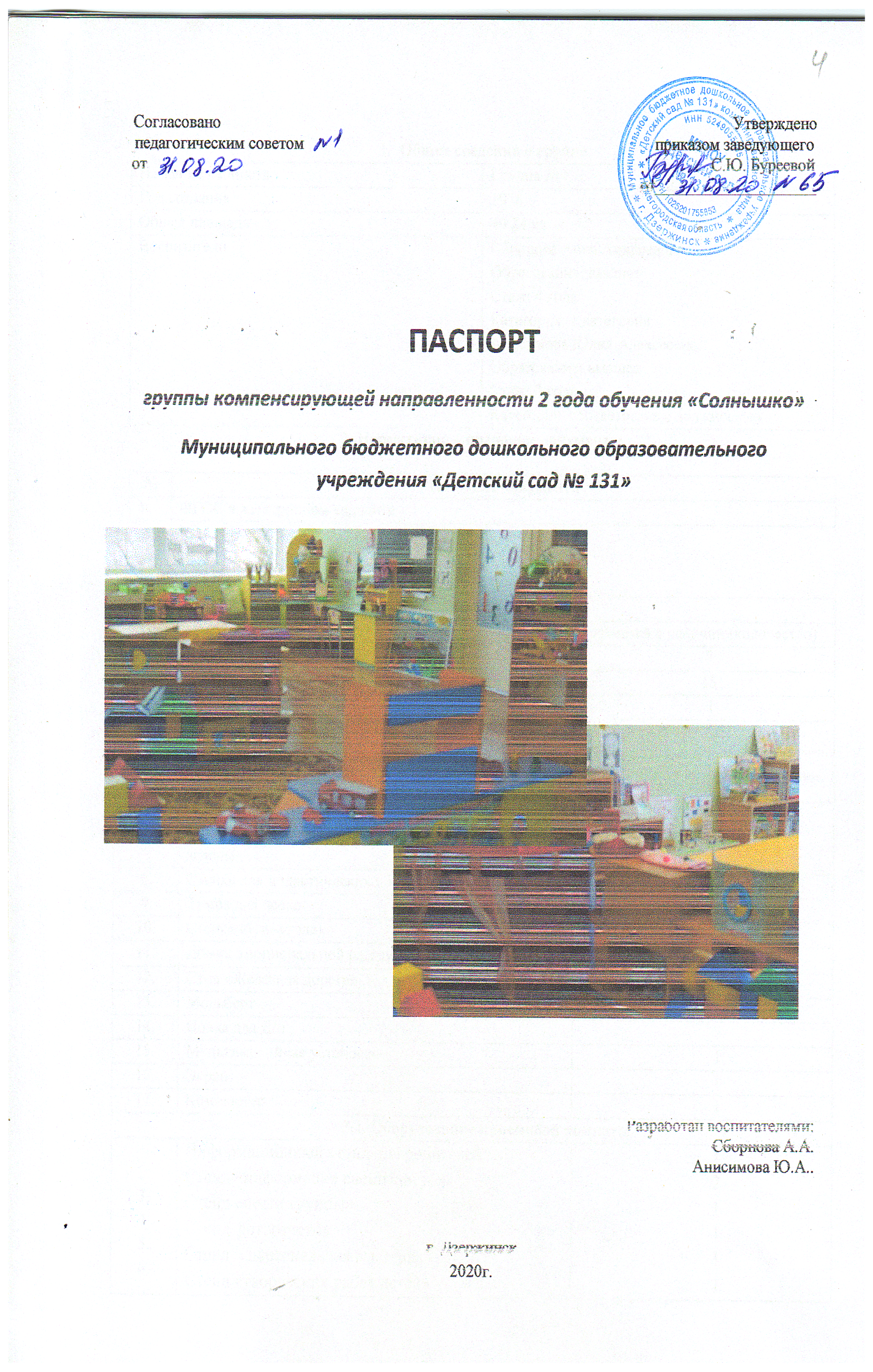 1.  Общие сведения о группе2. Нормативно – правовые документы3. Оборудование группыСогласовано                                                                                                                               Утвержденопедагогическим советом                                                                                       приказом заведующегоот___________________                                                                                                      С.Ю. Буреевой                                                                                                                              от____________________ПАСПОРТгруппы компенсирующей направленности 2 года обучения «Солнышко» Муниципального бюджетного дошкольного образовательного учреждения «Детский сад № 131» 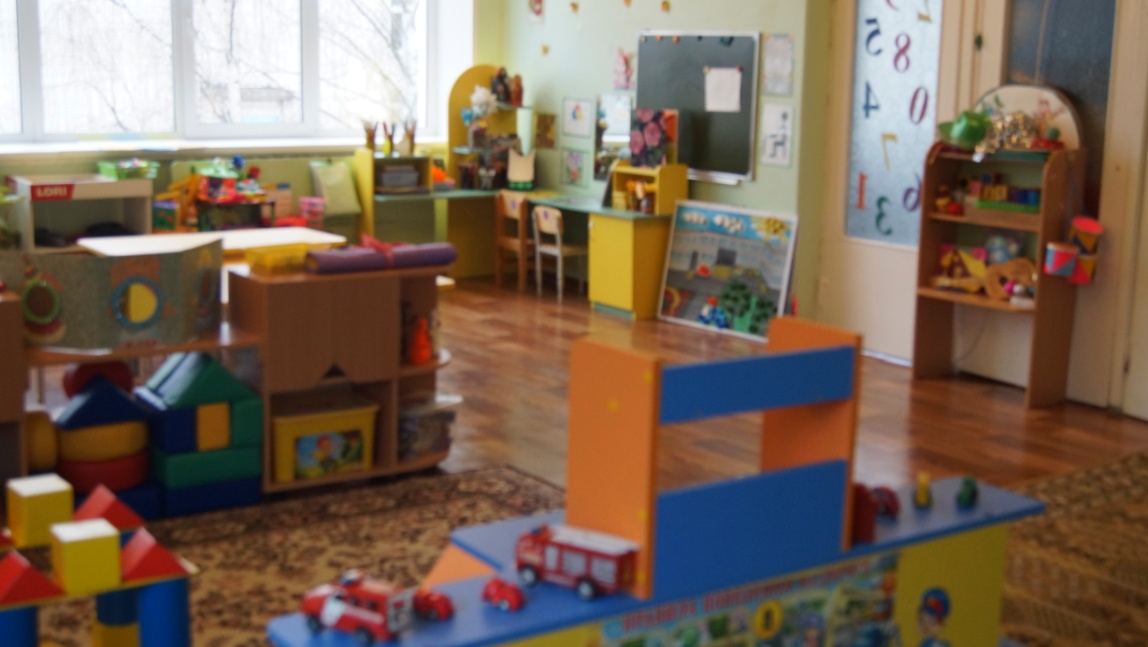 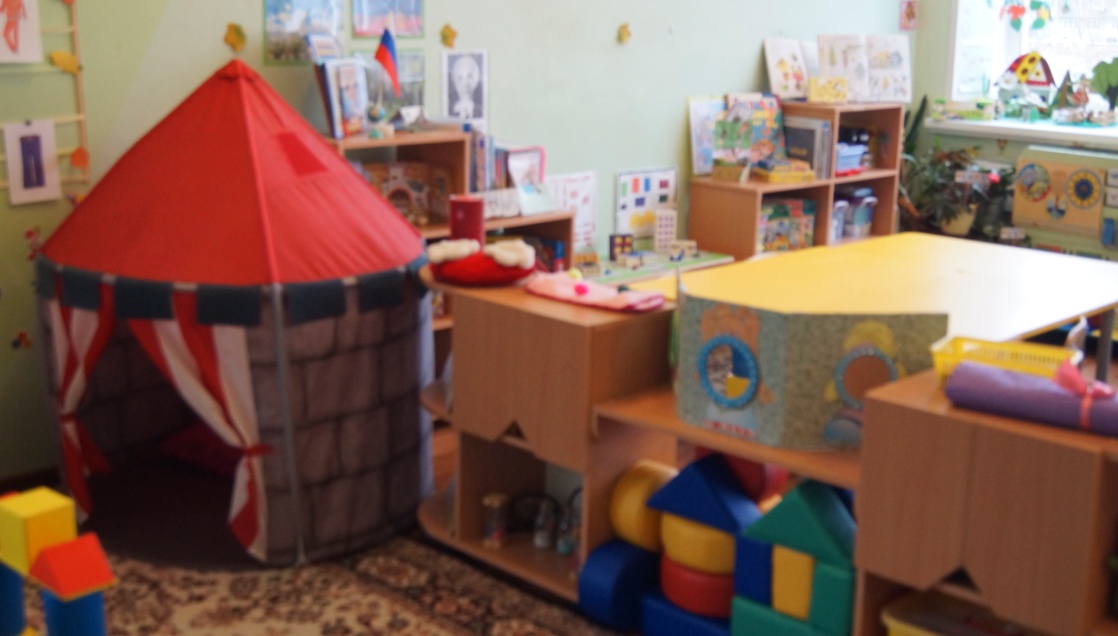 Разработан воспитателями:Сборнова А.А.Анисимова Ю.А..г. Дзержинск  
2020г.Название кабинетаГруппа №4Год создания1978Общая площадь49,24 кв. м.ВоспитателиСборнова Анна Андреевна,Образование: высшееСтаж: 4 годаКатегория: 1 категорияАнисимова Юлия Алексеевна,Образование: высшееСтаж: 3 летКатегория: нет№Название документа1ФГОС в электронном вариантеТехнические средства обученияТехнические средства обученияТехнические средства обученияТехнические средства обученияТехнические средства обученияТехнические средства обученияТехнические средства обученияТехнические средства обученияТехнические средства обучения№ п/п№ п/п№ п/п№ п/п№ п/п№ п/п№ п/п№ п/пНаименованиеНаименованиеИмеется в наличии (количество)Имеется в наличии (количество)1.1.1.1.1.1.1.1.СтолыСтолы  7  72.2.2.2.2.2.2.2.СтульяСтулья  15  153.3.3.3.3.3.3.3.Доска учебнаяДоска учебная   1   14.4.4.4.4.4.4.Стеллаж для дидактических игрСтеллаж для дидактических игр    2    2    25. 5. 5. 5. 5. 5. 5. Тумба с сюжетно ролевыми играмиТумба с сюжетно ролевыми играми     1     1     16.6.6.6.6.6.6.Тумба-«Гараж» со строительным инвентаремТумба-«Гараж» со строительным инвентарем     1     1     1     7.     7.     7.     7.     7.     7.     7.Этажерки пластиковые белыезеленыеЭтажерки пластиковые белыезеленые    2    1     2    1     2    1      8.     8.     8.     8.     8.     8.     8.Стенка для дидактических пособийСтенка для дидактических пособий111     9.     9.     9.     9.     9.     9.     9.Тумба для пескаТумба для песка11110.10.10.10.10.10.10.Стенка «Изо-уголок»Стенка «Изо-уголок»11111.11.11.11.11.11.11.Домик эмоциональной разгрузкиДомик эмоциональной разгрузки11112.12.12.12.12.12.12.Стол «Железная дорога»Стол «Железная дорога»11113.13.13.13.13.13.13.МольбертМольберт11114,14,14,14,14,14,14,Полка для Д/иПолка для Д/и22215,15,15,15,15,15,15,Мультимедийная установкаМультимедийная установка11116,16,16,16,16,16,16,ЭкранЭкран11117,17,17,17,17,17,17,КомпьютерКомпьютер1113.1. Оборудование приемн6ой комнаты3.1. Оборудование приемн6ой комнаты3.1. Оборудование приемн6ой комнаты3.1. Оборудование приемн6ой комнаты3.1. Оборудование приемн6ой комнаты3.1. Оборудование приемн6ой комнаты3.1. Оборудование приемн6ой комнаты3.1. Оборудование приемн6ой комнаты3.1. Оборудование приемн6ой комнаты3.1. Оборудование приемн6ой комнаты3.1. Оборудование приемн6ой комнаты3.1. Оборудование приемн6ой комнаты1.2.3.4.5.6.7.8.9.10.11.12.13.14.1.2.3.4.5.6.7.8.9.10.11.12.13.14.1.2.3.4.5.6.7.8.9.10.11.12.13.14.1.2.3.4.5.6.7.8.9.10.11.12.13.14.1.2.3.4.5.6.7.8.9.10.11.12.13.14.1.2.3.4.5.6.7.8.9.10.11.12.13.14.1.2.3.4.5.6.7.8.9.10.11.12.13.14.Информационный стенд для родителейСтенд «информация специалистов»Стенд «вести группы»Стенд фотоотчетовСтенд « персональная выставка»Стенд «творческих работ детей»Стенд «меню»Стенд «наша группа»Индивидуальные шкафчики для раздевания Шкаф Журнальный стол  Стулья Полка для творческих работ и тематических выставок ЗеркалоИнформационный стенд для родителейСтенд «информация специалистов»Стенд «вести группы»Стенд фотоотчетовСтенд « персональная выставка»Стенд «творческих работ детей»Стенд «меню»Стенд «наша группа»Индивидуальные шкафчики для раздевания Шкаф Журнальный стол  Стулья Полка для творческих работ и тематических выставок Зеркало12111111161121        112111111161121        112111111161121        14. Дидактическое обеспечение группы4. Дидактическое обеспечение группы4. Дидактическое обеспечение группы4. Дидактическое обеспечение группы4. Дидактическое обеспечение группы4. Дидактическое обеспечение группы4. Дидактическое обеспечение группы4. Дидактическое обеспечение группы4. Дидактическое обеспечение группы4. Дидактическое обеспечение группы4. Дидактическое обеспечение группы                                                             Наглядный материал                                                      Количество                                                              Наглядный материал                                                      Количество                                                              Наглядный материал                                                      Количество                                                              Наглядный материал                                                      Количество                                                              Наглядный материал                                                      Количество                                                              Наглядный материал                                                      Количество                                                              Наглядный материал                                                      Количество                                                              Наглядный материал                                                      Количество                                                              Наглядный материал                                                      Количество                                                              Наглядный материал                                                      Количество                                                              Наглядный материал                                                      Количество                                                              Наглядный материал                                                      Количество                                                              Наглядный материал                                                      Количество № п/п№ п/п№ п/п№ п/п№ п/п№ п/п№ п/пНаименованиеНаименованиеНаименованиеНаименованиеНаименованиеНаименованиеОбразовательная область «Познание» Уголок сенсорного развитияОбразовательная область «Познание» Уголок сенсорного развитияОбразовательная область «Познание» Уголок сенсорного развитияОбразовательная область «Познание» Уголок сенсорного развитияОбразовательная область «Познание» Уголок сенсорного развитияОбразовательная область «Познание» Уголок сенсорного развитияОбразовательная область «Познание» Уголок сенсорного развитияОбразовательная область «Познание» Уголок сенсорного развитияОбразовательная область «Познание» Уголок сенсорного развитияОбразовательная область «Познание» Уголок сенсорного развитияОбразовательная область «Познание» Уголок сенсорного развитияОбразовательная область «Познание» Уголок сенсорного развитияОбразовательная область «Познание» Уголок сенсорного развития1.2.3.4.5.6.7.8.9.10.11.12.13.14.15.16.    17.    18.    19.    20.    21.    22.    23.    24.
    25.
    26.
    27.
    28.
    29.
    30.1.2.3.4.5.6.7.8.9.10.11.12.13.14.15.16.    17.    18.    19.    20.    21.    22.    23.    24.
    25.
    26.
    27.
    28.
    29.
    30.1.2.3.4.5.6.7.8.9.10.11.12.13.14.15.16.    17.    18.    19.    20.    21.    22.    23.    24.
    25.
    26.
    27.
    28.
    29.
    30.1.2.3.4.5.6.7.8.9.10.11.12.13.14.15.16.    17.    18.    19.    20.    21.    22.    23.    24.
    25.
    26.
    27.
    28.
    29.
    30.1.2.3.4.5.6.7.8.9.10.11.12.13.14.15.16.    17.    18.    19.    20.    21.    22.    23.    24.
    25.
    26.
    27.
    28.
    29.
    30.1.2.3.4.5.6.7.8.9.10.11.12.13.14.15.16.    17.    18.    19.    20.    21.    22.    23.    24.
    25.
    26.
    27.
    28.
    29.
    30.1.2.3.4.5.6.7.8.9.10.11.12.13.14.15.16.    17.    18.    19.    20.    21.    22.    23.    24.
    25.
    26.
    27.
    28.
    29.
    30.Пирамидки различной формы и размера                                                                                 6 шт                            Матрешка                                                                                                                                   1 штМатериал для развития мелкой моторик (геометрической формы, бусы, прищепки, природный материал, Различные головоломки, лабиринтыШнуровки – «Колобок», «Домик», «Паровоз», «Матрешка», «Букет»Логические «Кубы», «Домик»Игры «Закрой окошечки», «Почини одеяло», «Выложи узор», «Цвет, форма, величина», «Логика и счет», «Выложи из палочек», «Шагаем пальчиками»Мелкие игрушкиИгры на магнитиках «Рыбки»Пазлы «Кошки», «Принцесса», «Утята», «Волк и Лиса», «Три поросенка», «Маугли» и др. Кубики «Колобок», «Красная шапочка», «Малыш и Карлсон», «Буратино» и т.д.Шашки                                                                                                                                         2 штМагнитная доска с геометрическими фигурами
Д/игры «Собери портфель», «Почемучка 4», «Подбери картинку», «Мои первые часы», «Что к чему?», «Что получится?», «Цвет», «Фигуры», «Наблюдательность», «Из чего мы сделаны», «Электро-бытовые приборы», «Мы построим дом», «Где я это видел», «Загадочные картинки», «4 лишний»,  Д/и «Бусы», Д/и «Пушистые помпоны», Д/и «Веселые бусы», Д/и «Рукавички»  и др. Коллекция телефонов (радио, стационарные, мобильные) и другие электро-бытовых приборов (домофон, радио, тетрис, будильник, кассетный плеер, калькулятор, ТВ пульты, фотоаппараты, джойстик от ТВ приставки, видео-касета, СД- диски)  Мелкие конструкторы и схемы выкладывания из них предмеовКонструктор «Репейник»   Разрезные картинки (8-12 частей, все виды разрезов)       Геометрическая мозаикаЛото: «Предметы», «Овощи и фрукты», «Профессии», «Алфавит», «Кто где живет», «Лесные запасы»Счеты, счетные палочки, часы
Блоки Дьенеша «Сложи узор»    Кенетический песок, лопатки, грабли, валик с рисунком, формочки, камушки стеклянные и пластмассовые разных форм    
Д/и «Звуковой лабиринт»
Д/и «Наряди елочку»
Бизиборд
Д/и «Вершки да корешки»
Д/и «Ромашки»
Д/и «Точки»Пирамидки различной формы и размера                                                                                 6 шт                            Матрешка                                                                                                                                   1 штМатериал для развития мелкой моторик (геометрической формы, бусы, прищепки, природный материал, Различные головоломки, лабиринтыШнуровки – «Колобок», «Домик», «Паровоз», «Матрешка», «Букет»Логические «Кубы», «Домик»Игры «Закрой окошечки», «Почини одеяло», «Выложи узор», «Цвет, форма, величина», «Логика и счет», «Выложи из палочек», «Шагаем пальчиками»Мелкие игрушкиИгры на магнитиках «Рыбки»Пазлы «Кошки», «Принцесса», «Утята», «Волк и Лиса», «Три поросенка», «Маугли» и др. Кубики «Колобок», «Красная шапочка», «Малыш и Карлсон», «Буратино» и т.д.Шашки                                                                                                                                         2 штМагнитная доска с геометрическими фигурами
Д/игры «Собери портфель», «Почемучка 4», «Подбери картинку», «Мои первые часы», «Что к чему?», «Что получится?», «Цвет», «Фигуры», «Наблюдательность», «Из чего мы сделаны», «Электро-бытовые приборы», «Мы построим дом», «Где я это видел», «Загадочные картинки», «4 лишний»,  Д/и «Бусы», Д/и «Пушистые помпоны», Д/и «Веселые бусы», Д/и «Рукавички»  и др. Коллекция телефонов (радио, стационарные, мобильные) и другие электро-бытовых приборов (домофон, радио, тетрис, будильник, кассетный плеер, калькулятор, ТВ пульты, фотоаппараты, джойстик от ТВ приставки, видео-касета, СД- диски)  Мелкие конструкторы и схемы выкладывания из них предмеовКонструктор «Репейник»   Разрезные картинки (8-12 частей, все виды разрезов)       Геометрическая мозаикаЛото: «Предметы», «Овощи и фрукты», «Профессии», «Алфавит», «Кто где живет», «Лесные запасы»Счеты, счетные палочки, часы
Блоки Дьенеша «Сложи узор»    Кенетический песок, лопатки, грабли, валик с рисунком, формочки, камушки стеклянные и пластмассовые разных форм    
Д/и «Звуковой лабиринт»
Д/и «Наряди елочку»
Бизиборд
Д/и «Вершки да корешки»
Д/и «Ромашки»
Д/и «Точки»Пирамидки различной формы и размера                                                                                 6 шт                            Матрешка                                                                                                                                   1 штМатериал для развития мелкой моторик (геометрической формы, бусы, прищепки, природный материал, Различные головоломки, лабиринтыШнуровки – «Колобок», «Домик», «Паровоз», «Матрешка», «Букет»Логические «Кубы», «Домик»Игры «Закрой окошечки», «Почини одеяло», «Выложи узор», «Цвет, форма, величина», «Логика и счет», «Выложи из палочек», «Шагаем пальчиками»Мелкие игрушкиИгры на магнитиках «Рыбки»Пазлы «Кошки», «Принцесса», «Утята», «Волк и Лиса», «Три поросенка», «Маугли» и др. Кубики «Колобок», «Красная шапочка», «Малыш и Карлсон», «Буратино» и т.д.Шашки                                                                                                                                         2 штМагнитная доска с геометрическими фигурами
Д/игры «Собери портфель», «Почемучка 4», «Подбери картинку», «Мои первые часы», «Что к чему?», «Что получится?», «Цвет», «Фигуры», «Наблюдательность», «Из чего мы сделаны», «Электро-бытовые приборы», «Мы построим дом», «Где я это видел», «Загадочные картинки», «4 лишний»,  Д/и «Бусы», Д/и «Пушистые помпоны», Д/и «Веселые бусы», Д/и «Рукавички»  и др. Коллекция телефонов (радио, стационарные, мобильные) и другие электро-бытовых приборов (домофон, радио, тетрис, будильник, кассетный плеер, калькулятор, ТВ пульты, фотоаппараты, джойстик от ТВ приставки, видео-касета, СД- диски)  Мелкие конструкторы и схемы выкладывания из них предмеовКонструктор «Репейник»   Разрезные картинки (8-12 частей, все виды разрезов)       Геометрическая мозаикаЛото: «Предметы», «Овощи и фрукты», «Профессии», «Алфавит», «Кто где живет», «Лесные запасы»Счеты, счетные палочки, часы
Блоки Дьенеша «Сложи узор»    Кенетический песок, лопатки, грабли, валик с рисунком, формочки, камушки стеклянные и пластмассовые разных форм    
Д/и «Звуковой лабиринт»
Д/и «Наряди елочку»
Бизиборд
Д/и «Вершки да корешки»
Д/и «Ромашки»
Д/и «Точки»Пирамидки различной формы и размера                                                                                 6 шт                            Матрешка                                                                                                                                   1 штМатериал для развития мелкой моторик (геометрической формы, бусы, прищепки, природный материал, Различные головоломки, лабиринтыШнуровки – «Колобок», «Домик», «Паровоз», «Матрешка», «Букет»Логические «Кубы», «Домик»Игры «Закрой окошечки», «Почини одеяло», «Выложи узор», «Цвет, форма, величина», «Логика и счет», «Выложи из палочек», «Шагаем пальчиками»Мелкие игрушкиИгры на магнитиках «Рыбки»Пазлы «Кошки», «Принцесса», «Утята», «Волк и Лиса», «Три поросенка», «Маугли» и др. Кубики «Колобок», «Красная шапочка», «Малыш и Карлсон», «Буратино» и т.д.Шашки                                                                                                                                         2 штМагнитная доска с геометрическими фигурами
Д/игры «Собери портфель», «Почемучка 4», «Подбери картинку», «Мои первые часы», «Что к чему?», «Что получится?», «Цвет», «Фигуры», «Наблюдательность», «Из чего мы сделаны», «Электро-бытовые приборы», «Мы построим дом», «Где я это видел», «Загадочные картинки», «4 лишний»,  Д/и «Бусы», Д/и «Пушистые помпоны», Д/и «Веселые бусы», Д/и «Рукавички»  и др. Коллекция телефонов (радио, стационарные, мобильные) и другие электро-бытовых приборов (домофон, радио, тетрис, будильник, кассетный плеер, калькулятор, ТВ пульты, фотоаппараты, джойстик от ТВ приставки, видео-касета, СД- диски)  Мелкие конструкторы и схемы выкладывания из них предмеовКонструктор «Репейник»   Разрезные картинки (8-12 частей, все виды разрезов)       Геометрическая мозаикаЛото: «Предметы», «Овощи и фрукты», «Профессии», «Алфавит», «Кто где живет», «Лесные запасы»Счеты, счетные палочки, часы
Блоки Дьенеша «Сложи узор»    Кенетический песок, лопатки, грабли, валик с рисунком, формочки, камушки стеклянные и пластмассовые разных форм    
Д/и «Звуковой лабиринт»
Д/и «Наряди елочку»
Бизиборд
Д/и «Вершки да корешки»
Д/и «Ромашки»
Д/и «Точки»Пирамидки различной формы и размера                                                                                 6 шт                            Матрешка                                                                                                                                   1 штМатериал для развития мелкой моторик (геометрической формы, бусы, прищепки, природный материал, Различные головоломки, лабиринтыШнуровки – «Колобок», «Домик», «Паровоз», «Матрешка», «Букет»Логические «Кубы», «Домик»Игры «Закрой окошечки», «Почини одеяло», «Выложи узор», «Цвет, форма, величина», «Логика и счет», «Выложи из палочек», «Шагаем пальчиками»Мелкие игрушкиИгры на магнитиках «Рыбки»Пазлы «Кошки», «Принцесса», «Утята», «Волк и Лиса», «Три поросенка», «Маугли» и др. Кубики «Колобок», «Красная шапочка», «Малыш и Карлсон», «Буратино» и т.д.Шашки                                                                                                                                         2 штМагнитная доска с геометрическими фигурами
Д/игры «Собери портфель», «Почемучка 4», «Подбери картинку», «Мои первые часы», «Что к чему?», «Что получится?», «Цвет», «Фигуры», «Наблюдательность», «Из чего мы сделаны», «Электро-бытовые приборы», «Мы построим дом», «Где я это видел», «Загадочные картинки», «4 лишний»,  Д/и «Бусы», Д/и «Пушистые помпоны», Д/и «Веселые бусы», Д/и «Рукавички»  и др. Коллекция телефонов (радио, стационарные, мобильные) и другие электро-бытовых приборов (домофон, радио, тетрис, будильник, кассетный плеер, калькулятор, ТВ пульты, фотоаппараты, джойстик от ТВ приставки, видео-касета, СД- диски)  Мелкие конструкторы и схемы выкладывания из них предмеовКонструктор «Репейник»   Разрезные картинки (8-12 частей, все виды разрезов)       Геометрическая мозаикаЛото: «Предметы», «Овощи и фрукты», «Профессии», «Алфавит», «Кто где живет», «Лесные запасы»Счеты, счетные палочки, часы
Блоки Дьенеша «Сложи узор»    Кенетический песок, лопатки, грабли, валик с рисунком, формочки, камушки стеклянные и пластмассовые разных форм    
Д/и «Звуковой лабиринт»
Д/и «Наряди елочку»
Бизиборд
Д/и «Вершки да корешки»
Д/и «Ромашки»
Д/и «Точки»Пирамидки различной формы и размера                                                                                 6 шт                            Матрешка                                                                                                                                   1 штМатериал для развития мелкой моторик (геометрической формы, бусы, прищепки, природный материал, Различные головоломки, лабиринтыШнуровки – «Колобок», «Домик», «Паровоз», «Матрешка», «Букет»Логические «Кубы», «Домик»Игры «Закрой окошечки», «Почини одеяло», «Выложи узор», «Цвет, форма, величина», «Логика и счет», «Выложи из палочек», «Шагаем пальчиками»Мелкие игрушкиИгры на магнитиках «Рыбки»Пазлы «Кошки», «Принцесса», «Утята», «Волк и Лиса», «Три поросенка», «Маугли» и др. Кубики «Колобок», «Красная шапочка», «Малыш и Карлсон», «Буратино» и т.д.Шашки                                                                                                                                         2 штМагнитная доска с геометрическими фигурами
Д/игры «Собери портфель», «Почемучка 4», «Подбери картинку», «Мои первые часы», «Что к чему?», «Что получится?», «Цвет», «Фигуры», «Наблюдательность», «Из чего мы сделаны», «Электро-бытовые приборы», «Мы построим дом», «Где я это видел», «Загадочные картинки», «4 лишний»,  Д/и «Бусы», Д/и «Пушистые помпоны», Д/и «Веселые бусы», Д/и «Рукавички»  и др. Коллекция телефонов (радио, стационарные, мобильные) и другие электро-бытовых приборов (домофон, радио, тетрис, будильник, кассетный плеер, калькулятор, ТВ пульты, фотоаппараты, джойстик от ТВ приставки, видео-касета, СД- диски)  Мелкие конструкторы и схемы выкладывания из них предмеовКонструктор «Репейник»   Разрезные картинки (8-12 частей, все виды разрезов)       Геометрическая мозаикаЛото: «Предметы», «Овощи и фрукты», «Профессии», «Алфавит», «Кто где живет», «Лесные запасы»Счеты, счетные палочки, часы
Блоки Дьенеша «Сложи узор»    Кенетический песок, лопатки, грабли, валик с рисунком, формочки, камушки стеклянные и пластмассовые разных форм    
Д/и «Звуковой лабиринт»
Д/и «Наряди елочку»
Бизиборд
Д/и «Вершки да корешки»
Д/и «Ромашки»
Д/и «Точки»Уголок природыУголок природыУголок природыУголок природыУголок природыУголок природыУголок природыУголок природыУголок природыУголок природыУголок природыУголок природыУголок природы1.2.3.4.5.6.7.8.9.10.11.12.13.14.15.16.17.18.19.20.21.22.23.24.
25.1.2.3.4.5.6.7.8.9.10.11.12.13.14.15.16.17.18.19.20.21.22.23.24.
25.1.2.3.4.5.6.7.8.9.10.11.12.13.14.15.16.17.18.19.20.21.22.23.24.
25.1.2.3.4.5.6.7.8.9.10.11.12.13.14.15.16.17.18.19.20.21.22.23.24.
25.1.2.3.4.5.6.7.8.9.10.11.12.13.14.15.16.17.18.19.20.21.22.23.24.
25.Комнатные растенияКалендарь наблюдений за погодойПаспорт комнатных растенийОгород на подоконникеПриродный материалКалендарь природыИнвентари для ухода за комнатными астениями (фартуки – 5шт, лейки – 2шт, тряпочки) (пульверизатор – 2шт., палочки – 12шт., клеенка – 1шт)Д/и по экологии «Рассортируй мусор»Иллюстрации – альбомы по временам годаМуляжи овощей и фруктов, насекомые, домашние и дикие животныеДетский географический атлас «Мир вокруг нас», «Окружающий мир,«Зеленый дом», «Атлас животного мира»Поле «Среда обитания» + мелкие игрушки животныхД/и «Времена года», «Собери урожай», «Кто что ест?», «Кто есть кто?», «Созвездия», «Узнай планету по силуэту», «Загадочные животные»Домино «Ягоды», «Насекомые», «Дикие животные»Схемы модели «Растения», «Как растет лук и трава», «Уход за комнатными растениями», «Потребности растений»Лэпбук «Домашние животные»Аппликации из природного материалаАльбомы по временам годаНаглядное пособие и д/и «Дикие животные АРКТИКА», «Животные наших лесов», «Морские животные», «Городские птицы», «Зима», «Лето», «Осень», «Фрукты», «Комнатные растения», «Домашние птицы», «Кто как устроен», «Смена времен года -4 сезона», вкладыши «Животные теплых стран»Занимательная викторина - «ПРИРОДА»Картотека «Ознакомление с растениями»Календарь времена года и дни рождения детейД/и «Кто и где живет?»
Лэпбук «Осень»Комнатные растенияКалендарь наблюдений за погодойПаспорт комнатных растенийОгород на подоконникеПриродный материалКалендарь природыИнвентари для ухода за комнатными астениями (фартуки – 5шт, лейки – 2шт, тряпочки) (пульверизатор – 2шт., палочки – 12шт., клеенка – 1шт)Д/и по экологии «Рассортируй мусор»Иллюстрации – альбомы по временам годаМуляжи овощей и фруктов, насекомые, домашние и дикие животныеДетский географический атлас «Мир вокруг нас», «Окружающий мир,«Зеленый дом», «Атлас животного мира»Поле «Среда обитания» + мелкие игрушки животныхД/и «Времена года», «Собери урожай», «Кто что ест?», «Кто есть кто?», «Созвездия», «Узнай планету по силуэту», «Загадочные животные»Домино «Ягоды», «Насекомые», «Дикие животные»Схемы модели «Растения», «Как растет лук и трава», «Уход за комнатными растениями», «Потребности растений»Лэпбук «Домашние животные»Аппликации из природного материалаАльбомы по временам годаНаглядное пособие и д/и «Дикие животные АРКТИКА», «Животные наших лесов», «Морские животные», «Городские птицы», «Зима», «Лето», «Осень», «Фрукты», «Комнатные растения», «Домашние птицы», «Кто как устроен», «Смена времен года -4 сезона», вкладыши «Животные теплых стран»Занимательная викторина - «ПРИРОДА»Картотека «Ознакомление с растениями»Календарь времена года и дни рождения детейД/и «Кто и где живет?»
Лэпбук «Осень»Комнатные растенияКалендарь наблюдений за погодойПаспорт комнатных растенийОгород на подоконникеПриродный материалКалендарь природыИнвентари для ухода за комнатными астениями (фартуки – 5шт, лейки – 2шт, тряпочки) (пульверизатор – 2шт., палочки – 12шт., клеенка – 1шт)Д/и по экологии «Рассортируй мусор»Иллюстрации – альбомы по временам годаМуляжи овощей и фруктов, насекомые, домашние и дикие животныеДетский географический атлас «Мир вокруг нас», «Окружающий мир,«Зеленый дом», «Атлас животного мира»Поле «Среда обитания» + мелкие игрушки животныхД/и «Времена года», «Собери урожай», «Кто что ест?», «Кто есть кто?», «Созвездия», «Узнай планету по силуэту», «Загадочные животные»Домино «Ягоды», «Насекомые», «Дикие животные»Схемы модели «Растения», «Как растет лук и трава», «Уход за комнатными растениями», «Потребности растений»Лэпбук «Домашние животные»Аппликации из природного материалаАльбомы по временам годаНаглядное пособие и д/и «Дикие животные АРКТИКА», «Животные наших лесов», «Морские животные», «Городские птицы», «Зима», «Лето», «Осень», «Фрукты», «Комнатные растения», «Домашние птицы», «Кто как устроен», «Смена времен года -4 сезона», вкладыши «Животные теплых стран»Занимательная викторина - «ПРИРОДА»Картотека «Ознакомление с растениями»Календарь времена года и дни рождения детейД/и «Кто и где живет?»
Лэпбук «Осень»Комнатные растенияКалендарь наблюдений за погодойПаспорт комнатных растенийОгород на подоконникеПриродный материалКалендарь природыИнвентари для ухода за комнатными астениями (фартуки – 5шт, лейки – 2шт, тряпочки) (пульверизатор – 2шт., палочки – 12шт., клеенка – 1шт)Д/и по экологии «Рассортируй мусор»Иллюстрации – альбомы по временам годаМуляжи овощей и фруктов, насекомые, домашние и дикие животныеДетский географический атлас «Мир вокруг нас», «Окружающий мир,«Зеленый дом», «Атлас животного мира»Поле «Среда обитания» + мелкие игрушки животныхД/и «Времена года», «Собери урожай», «Кто что ест?», «Кто есть кто?», «Созвездия», «Узнай планету по силуэту», «Загадочные животные»Домино «Ягоды», «Насекомые», «Дикие животные»Схемы модели «Растения», «Как растет лук и трава», «Уход за комнатными растениями», «Потребности растений»Лэпбук «Домашние животные»Аппликации из природного материалаАльбомы по временам годаНаглядное пособие и д/и «Дикие животные АРКТИКА», «Животные наших лесов», «Морские животные», «Городские птицы», «Зима», «Лето», «Осень», «Фрукты», «Комнатные растения», «Домашние птицы», «Кто как устроен», «Смена времен года -4 сезона», вкладыши «Животные теплых стран»Занимательная викторина - «ПРИРОДА»Картотека «Ознакомление с растениями»Календарь времена года и дни рождения детейД/и «Кто и где живет?»
Лэпбук «Осень»Комнатные растенияКалендарь наблюдений за погодойПаспорт комнатных растенийОгород на подоконникеПриродный материалКалендарь природыИнвентари для ухода за комнатными астениями (фартуки – 5шт, лейки – 2шт, тряпочки) (пульверизатор – 2шт., палочки – 12шт., клеенка – 1шт)Д/и по экологии «Рассортируй мусор»Иллюстрации – альбомы по временам годаМуляжи овощей и фруктов, насекомые, домашние и дикие животныеДетский географический атлас «Мир вокруг нас», «Окружающий мир,«Зеленый дом», «Атлас животного мира»Поле «Среда обитания» + мелкие игрушки животныхД/и «Времена года», «Собери урожай», «Кто что ест?», «Кто есть кто?», «Созвездия», «Узнай планету по силуэту», «Загадочные животные»Домино «Ягоды», «Насекомые», «Дикие животные»Схемы модели «Растения», «Как растет лук и трава», «Уход за комнатными растениями», «Потребности растений»Лэпбук «Домашние животные»Аппликации из природного материалаАльбомы по временам годаНаглядное пособие и д/и «Дикие животные АРКТИКА», «Животные наших лесов», «Морские животные», «Городские птицы», «Зима», «Лето», «Осень», «Фрукты», «Комнатные растения», «Домашние птицы», «Кто как устроен», «Смена времен года -4 сезона», вкладыши «Животные теплых стран»Занимательная викторина - «ПРИРОДА»Картотека «Ознакомление с растениями»Календарь времена года и дни рождения детейД/и «Кто и где живет?»
Лэпбук «Осень»Комнатные растенияКалендарь наблюдений за погодойПаспорт комнатных растенийОгород на подоконникеПриродный материалКалендарь природыИнвентари для ухода за комнатными астениями (фартуки – 5шт, лейки – 2шт, тряпочки) (пульверизатор – 2шт., палочки – 12шт., клеенка – 1шт)Д/и по экологии «Рассортируй мусор»Иллюстрации – альбомы по временам годаМуляжи овощей и фруктов, насекомые, домашние и дикие животныеДетский географический атлас «Мир вокруг нас», «Окружающий мир,«Зеленый дом», «Атлас животного мира»Поле «Среда обитания» + мелкие игрушки животныхД/и «Времена года», «Собери урожай», «Кто что ест?», «Кто есть кто?», «Созвездия», «Узнай планету по силуэту», «Загадочные животные»Домино «Ягоды», «Насекомые», «Дикие животные»Схемы модели «Растения», «Как растет лук и трава», «Уход за комнатными растениями», «Потребности растений»Лэпбук «Домашние животные»Аппликации из природного материалаАльбомы по временам годаНаглядное пособие и д/и «Дикие животные АРКТИКА», «Животные наших лесов», «Морские животные», «Городские птицы», «Зима», «Лето», «Осень», «Фрукты», «Комнатные растения», «Домашние птицы», «Кто как устроен», «Смена времен года -4 сезона», вкладыши «Животные теплых стран»Занимательная викторина - «ПРИРОДА»Картотека «Ознакомление с растениями»Календарь времена года и дни рождения детейД/и «Кто и где живет?»
Лэпбук «Осень»Комнатные растенияКалендарь наблюдений за погодойПаспорт комнатных растенийОгород на подоконникеПриродный материалКалендарь природыИнвентари для ухода за комнатными астениями (фартуки – 5шт, лейки – 2шт, тряпочки) (пульверизатор – 2шт., палочки – 12шт., клеенка – 1шт)Д/и по экологии «Рассортируй мусор»Иллюстрации – альбомы по временам годаМуляжи овощей и фруктов, насекомые, домашние и дикие животныеДетский географический атлас «Мир вокруг нас», «Окружающий мир,«Зеленый дом», «Атлас животного мира»Поле «Среда обитания» + мелкие игрушки животныхД/и «Времена года», «Собери урожай», «Кто что ест?», «Кто есть кто?», «Созвездия», «Узнай планету по силуэту», «Загадочные животные»Домино «Ягоды», «Насекомые», «Дикие животные»Схемы модели «Растения», «Как растет лук и трава», «Уход за комнатными растениями», «Потребности растений»Лэпбук «Домашние животные»Аппликации из природного материалаАльбомы по временам годаНаглядное пособие и д/и «Дикие животные АРКТИКА», «Животные наших лесов», «Морские животные», «Городские птицы», «Зима», «Лето», «Осень», «Фрукты», «Комнатные растения», «Домашние птицы», «Кто как устроен», «Смена времен года -4 сезона», вкладыши «Животные теплых стран»Занимательная викторина - «ПРИРОДА»Картотека «Ознакомление с растениями»Календарь времена года и дни рождения детейД/и «Кто и где живет?»
Лэпбук «Осень»Комнатные растенияКалендарь наблюдений за погодойПаспорт комнатных растенийОгород на подоконникеПриродный материалКалендарь природыИнвентари для ухода за комнатными астениями (фартуки – 5шт, лейки – 2шт, тряпочки) (пульверизатор – 2шт., палочки – 12шт., клеенка – 1шт)Д/и по экологии «Рассортируй мусор»Иллюстрации – альбомы по временам годаМуляжи овощей и фруктов, насекомые, домашние и дикие животныеДетский географический атлас «Мир вокруг нас», «Окружающий мир,«Зеленый дом», «Атлас животного мира»Поле «Среда обитания» + мелкие игрушки животныхД/и «Времена года», «Собери урожай», «Кто что ест?», «Кто есть кто?», «Созвездия», «Узнай планету по силуэту», «Загадочные животные»Домино «Ягоды», «Насекомые», «Дикие животные»Схемы модели «Растения», «Как растет лук и трава», «Уход за комнатными растениями», «Потребности растений»Лэпбук «Домашние животные»Аппликации из природного материалаАльбомы по временам годаНаглядное пособие и д/и «Дикие животные АРКТИКА», «Животные наших лесов», «Морские животные», «Городские птицы», «Зима», «Лето», «Осень», «Фрукты», «Комнатные растения», «Домашние птицы», «Кто как устроен», «Смена времен года -4 сезона», вкладыши «Животные теплых стран»Занимательная викторина - «ПРИРОДА»Картотека «Ознакомление с растениями»Календарь времена года и дни рождения детейД/и «Кто и где живет?»
Лэпбук «Осень»Уголок экспериментированияУголок экспериментированияУголок экспериментированияУголок экспериментированияУголок экспериментированияУголок экспериментированияУголок экспериментированияУголок экспериментированияУголок экспериментированияУголок экспериментированияУголок экспериментированияУголок экспериментированияУголок экспериментирования1.2.3.4.5.6.7.8.9.10.11.12.13.14.15.1.2.3.4.5.6.7.8.9.10.11.12.13.14.15.1.2.3.4.5.6.7.8.9.10.11.12.13.14.15.1.2.3.4.5.6.7.8.9.10.11.12.13.14.15.Оборудование:Емкости с разной величиной (стаканчики, бутылочки, сито, воронки и др.)Трубочки разной величины, лопатки, мерные ложки и т.п.Вспомогательный материал: шпатель, вата, ватные диски, ватные палочки, пипетки, колбочки и др.Сыпучие продукты: соль, сахар, манка, сода
Природные материалы: желуди, семена, шишки, песок, камешки, ракушки и т.д.Фартуки, тряпочки, тазик, лейка, кисточки, контейнеры, варежкиЭксперимент «Тонет – не тонет»Закрытые лотки для воды и песка с крышками                                                                          2штПесочные часы                                                                                                                               3штСхемы и модели
Весы                                                                                                                                                1 штЛупа                                                                                                                                                 2 штД/и «Лед, вода, пар», «Золушка»Мыльные пузыриЛэпбук «Экспериментирование»Оборудование:Емкости с разной величиной (стаканчики, бутылочки, сито, воронки и др.)Трубочки разной величины, лопатки, мерные ложки и т.п.Вспомогательный материал: шпатель, вата, ватные диски, ватные палочки, пипетки, колбочки и др.Сыпучие продукты: соль, сахар, манка, сода
Природные материалы: желуди, семена, шишки, песок, камешки, ракушки и т.д.Фартуки, тряпочки, тазик, лейка, кисточки, контейнеры, варежкиЭксперимент «Тонет – не тонет»Закрытые лотки для воды и песка с крышками                                                                          2штПесочные часы                                                                                                                               3штСхемы и модели
Весы                                                                                                                                                1 штЛупа                                                                                                                                                 2 штД/и «Лед, вода, пар», «Золушка»Мыльные пузыриЛэпбук «Экспериментирование»Оборудование:Емкости с разной величиной (стаканчики, бутылочки, сито, воронки и др.)Трубочки разной величины, лопатки, мерные ложки и т.п.Вспомогательный материал: шпатель, вата, ватные диски, ватные палочки, пипетки, колбочки и др.Сыпучие продукты: соль, сахар, манка, сода
Природные материалы: желуди, семена, шишки, песок, камешки, ракушки и т.д.Фартуки, тряпочки, тазик, лейка, кисточки, контейнеры, варежкиЭксперимент «Тонет – не тонет»Закрытые лотки для воды и песка с крышками                                                                          2штПесочные часы                                                                                                                               3штСхемы и модели
Весы                                                                                                                                                1 штЛупа                                                                                                                                                 2 штД/и «Лед, вода, пар», «Золушка»Мыльные пузыриЛэпбук «Экспериментирование»Оборудование:Емкости с разной величиной (стаканчики, бутылочки, сито, воронки и др.)Трубочки разной величины, лопатки, мерные ложки и т.п.Вспомогательный материал: шпатель, вата, ватные диски, ватные палочки, пипетки, колбочки и др.Сыпучие продукты: соль, сахар, манка, сода
Природные материалы: желуди, семена, шишки, песок, камешки, ракушки и т.д.Фартуки, тряпочки, тазик, лейка, кисточки, контейнеры, варежкиЭксперимент «Тонет – не тонет»Закрытые лотки для воды и песка с крышками                                                                          2штПесочные часы                                                                                                                               3штСхемы и модели
Весы                                                                                                                                                1 штЛупа                                                                                                                                                 2 штД/и «Лед, вода, пар», «Золушка»Мыльные пузыриЛэпбук «Экспериментирование»Оборудование:Емкости с разной величиной (стаканчики, бутылочки, сито, воронки и др.)Трубочки разной величины, лопатки, мерные ложки и т.п.Вспомогательный материал: шпатель, вата, ватные диски, ватные палочки, пипетки, колбочки и др.Сыпучие продукты: соль, сахар, манка, сода
Природные материалы: желуди, семена, шишки, песок, камешки, ракушки и т.д.Фартуки, тряпочки, тазик, лейка, кисточки, контейнеры, варежкиЭксперимент «Тонет – не тонет»Закрытые лотки для воды и песка с крышками                                                                          2штПесочные часы                                                                                                                               3штСхемы и модели
Весы                                                                                                                                                1 штЛупа                                                                                                                                                 2 штД/и «Лед, вода, пар», «Золушка»Мыльные пузыриЛэпбук «Экспериментирование»Оборудование:Емкости с разной величиной (стаканчики, бутылочки, сито, воронки и др.)Трубочки разной величины, лопатки, мерные ложки и т.п.Вспомогательный материал: шпатель, вата, ватные диски, ватные палочки, пипетки, колбочки и др.Сыпучие продукты: соль, сахар, манка, сода
Природные материалы: желуди, семена, шишки, песок, камешки, ракушки и т.д.Фартуки, тряпочки, тазик, лейка, кисточки, контейнеры, варежкиЭксперимент «Тонет – не тонет»Закрытые лотки для воды и песка с крышками                                                                          2штПесочные часы                                                                                                                               3штСхемы и модели
Весы                                                                                                                                                1 штЛупа                                                                                                                                                 2 штД/и «Лед, вода, пар», «Золушка»Мыльные пузыриЛэпбук «Экспериментирование»Оборудование:Емкости с разной величиной (стаканчики, бутылочки, сито, воронки и др.)Трубочки разной величины, лопатки, мерные ложки и т.п.Вспомогательный материал: шпатель, вата, ватные диски, ватные палочки, пипетки, колбочки и др.Сыпучие продукты: соль, сахар, манка, сода
Природные материалы: желуди, семена, шишки, песок, камешки, ракушки и т.д.Фартуки, тряпочки, тазик, лейка, кисточки, контейнеры, варежкиЭксперимент «Тонет – не тонет»Закрытые лотки для воды и песка с крышками                                                                          2штПесочные часы                                                                                                                               3штСхемы и модели
Весы                                                                                                                                                1 штЛупа                                                                                                                                                 2 штД/и «Лед, вода, пар», «Золушка»Мыльные пузыриЛэпбук «Экспериментирование»Оборудование:Емкости с разной величиной (стаканчики, бутылочки, сито, воронки и др.)Трубочки разной величины, лопатки, мерные ложки и т.п.Вспомогательный материал: шпатель, вата, ватные диски, ватные палочки, пипетки, колбочки и др.Сыпучие продукты: соль, сахар, манка, сода
Природные материалы: желуди, семена, шишки, песок, камешки, ракушки и т.д.Фартуки, тряпочки, тазик, лейка, кисточки, контейнеры, варежкиЭксперимент «Тонет – не тонет»Закрытые лотки для воды и песка с крышками                                                                          2штПесочные часы                                                                                                                               3штСхемы и модели
Весы                                                                                                                                                1 штЛупа                                                                                                                                                 2 штД/и «Лед, вода, пар», «Золушка»Мыльные пузыриЛэпбук «Экспериментирование»Оборудование:Емкости с разной величиной (стаканчики, бутылочки, сито, воронки и др.)Трубочки разной величины, лопатки, мерные ложки и т.п.Вспомогательный материал: шпатель, вата, ватные диски, ватные палочки, пипетки, колбочки и др.Сыпучие продукты: соль, сахар, манка, сода
Природные материалы: желуди, семена, шишки, песок, камешки, ракушки и т.д.Фартуки, тряпочки, тазик, лейка, кисточки, контейнеры, варежкиЭксперимент «Тонет – не тонет»Закрытые лотки для воды и песка с крышками                                                                          2штПесочные часы                                                                                                                               3штСхемы и модели
Весы                                                                                                                                                1 штЛупа                                                                                                                                                 2 штД/и «Лед, вода, пар», «Золушка»Мыльные пузыриЛэпбук «Экспериментирование»Образовательная область «Социально-коммуникативное развитие» Образовательная область «Социально-коммуникативное развитие» Образовательная область «Социально-коммуникативное развитие» Образовательная область «Социально-коммуникативное развитие» Образовательная область «Социально-коммуникативное развитие» Образовательная область «Социально-коммуникативное развитие» Образовательная область «Социально-коммуникативное развитие» Образовательная область «Социально-коммуникативное развитие» Образовательная область «Социально-коммуникативное развитие» Образовательная область «Социально-коммуникативное развитие» Образовательная область «Социально-коммуникативное развитие» Образовательная область «Социально-коммуникативное развитие» Образовательная область «Социально-коммуникативное развитие» Игровой уголокИгровой уголокИгровой уголокИгровой уголокИгровой уголокИгровой уголокИгровой уголокИгровой уголок1.2.3.4.5.6.7.8.9.10.11.12.13.14.15.16.17.19.20.21.1.2.3.4.5.6.7.8.9.10.11.12.13.14.15.16.17.19.20.21.1.2.3.4.5.6.7.8.9.10.11.12.13.14.15.16.17.19.20.21.1.2.3.4.5.6.7.8.9.10.11.12.13.14.15.16.17.19.20.21.1.2.3.4.5.6.7.8.9.10.11.12.13.14.15.16.17.19.20.21.Кукольный дом 2-этажный                                                                                                         1 штКукольная мебельОдежда для куколКуклы разной величины                                                                                                              11штКукольная посуда (кухонная, чайная, столовая)Этажерка с атрибутами для игр «Больница», «Парикмахерская», «Магазин», «Кухня», «Строительные инструменты»«Кассовый аппарат»                                                                                                                  1штСумки                                                                                                                                             4штТелефоны разные                                                                                                                          3штНаборы «Солдатики», «Роботы»Транспорт (мелкий, средний, крупный)Дорожные знаки, светофорМакет «Светофор» на липучках                                                                                                  1штКуб «Знаки дорожного движеня»Каска солдата, полицейского, фуражка, спасательный круг, бинокль, рацияГладильная доска                                                                                                                          1штУтюги                                                                                                                                            2штПлита                                                                                                                                              2 штИгровое поле «Земля, воздух, вода, песок»+игрушки, «Перекресток»                                   2 штАтрибуты для с.р.и. «Кухня»Кукольный дом 2-этажный                                                                                                         1 штКукольная мебельОдежда для куколКуклы разной величины                                                                                                              11штКукольная посуда (кухонная, чайная, столовая)Этажерка с атрибутами для игр «Больница», «Парикмахерская», «Магазин», «Кухня», «Строительные инструменты»«Кассовый аппарат»                                                                                                                  1штСумки                                                                                                                                             4штТелефоны разные                                                                                                                          3штНаборы «Солдатики», «Роботы»Транспорт (мелкий, средний, крупный)Дорожные знаки, светофорМакет «Светофор» на липучках                                                                                                  1штКуб «Знаки дорожного движеня»Каска солдата, полицейского, фуражка, спасательный круг, бинокль, рацияГладильная доска                                                                                                                          1штУтюги                                                                                                                                            2штПлита                                                                                                                                              2 штИгровое поле «Земля, воздух, вода, песок»+игрушки, «Перекресток»                                   2 штАтрибуты для с.р.и. «Кухня»Кукольный дом 2-этажный                                                                                                         1 штКукольная мебельОдежда для куколКуклы разной величины                                                                                                              11штКукольная посуда (кухонная, чайная, столовая)Этажерка с атрибутами для игр «Больница», «Парикмахерская», «Магазин», «Кухня», «Строительные инструменты»«Кассовый аппарат»                                                                                                                  1штСумки                                                                                                                                             4штТелефоны разные                                                                                                                          3штНаборы «Солдатики», «Роботы»Транспорт (мелкий, средний, крупный)Дорожные знаки, светофорМакет «Светофор» на липучках                                                                                                  1штКуб «Знаки дорожного движеня»Каска солдата, полицейского, фуражка, спасательный круг, бинокль, рацияГладильная доска                                                                                                                          1штУтюги                                                                                                                                            2штПлита                                                                                                                                              2 штИгровое поле «Земля, воздух, вода, песок»+игрушки, «Перекресток»                                   2 штАтрибуты для с.р.и. «Кухня»Кукольный дом 2-этажный                                                                                                         1 штКукольная мебельОдежда для куколКуклы разной величины                                                                                                              11штКукольная посуда (кухонная, чайная, столовая)Этажерка с атрибутами для игр «Больница», «Парикмахерская», «Магазин», «Кухня», «Строительные инструменты»«Кассовый аппарат»                                                                                                                  1штСумки                                                                                                                                             4штТелефоны разные                                                                                                                          3штНаборы «Солдатики», «Роботы»Транспорт (мелкий, средний, крупный)Дорожные знаки, светофорМакет «Светофор» на липучках                                                                                                  1штКуб «Знаки дорожного движеня»Каска солдата, полицейского, фуражка, спасательный круг, бинокль, рацияГладильная доска                                                                                                                          1штУтюги                                                                                                                                            2штПлита                                                                                                                                              2 штИгровое поле «Земля, воздух, вода, песок»+игрушки, «Перекресток»                                   2 штАтрибуты для с.р.и. «Кухня»Кукольный дом 2-этажный                                                                                                         1 штКукольная мебельОдежда для куколКуклы разной величины                                                                                                              11штКукольная посуда (кухонная, чайная, столовая)Этажерка с атрибутами для игр «Больница», «Парикмахерская», «Магазин», «Кухня», «Строительные инструменты»«Кассовый аппарат»                                                                                                                  1штСумки                                                                                                                                             4штТелефоны разные                                                                                                                          3штНаборы «Солдатики», «Роботы»Транспорт (мелкий, средний, крупный)Дорожные знаки, светофорМакет «Светофор» на липучках                                                                                                  1штКуб «Знаки дорожного движеня»Каска солдата, полицейского, фуражка, спасательный круг, бинокль, рацияГладильная доска                                                                                                                          1штУтюги                                                                                                                                            2штПлита                                                                                                                                              2 штИгровое поле «Земля, воздух, вода, песок»+игрушки, «Перекресток»                                   2 штАтрибуты для с.р.и. «Кухня»Кукольный дом 2-этажный                                                                                                         1 штКукольная мебельОдежда для куколКуклы разной величины                                                                                                              11штКукольная посуда (кухонная, чайная, столовая)Этажерка с атрибутами для игр «Больница», «Парикмахерская», «Магазин», «Кухня», «Строительные инструменты»«Кассовый аппарат»                                                                                                                  1штСумки                                                                                                                                             4штТелефоны разные                                                                                                                          3штНаборы «Солдатики», «Роботы»Транспорт (мелкий, средний, крупный)Дорожные знаки, светофорМакет «Светофор» на липучках                                                                                                  1штКуб «Знаки дорожного движеня»Каска солдата, полицейского, фуражка, спасательный круг, бинокль, рацияГладильная доска                                                                                                                          1штУтюги                                                                                                                                            2штПлита                                                                                                                                              2 штИгровое поле «Земля, воздух, вода, песок»+игрушки, «Перекресток»                                   2 штАтрибуты для с.р.и. «Кухня»Кукольный дом 2-этажный                                                                                                         1 штКукольная мебельОдежда для куколКуклы разной величины                                                                                                              11штКукольная посуда (кухонная, чайная, столовая)Этажерка с атрибутами для игр «Больница», «Парикмахерская», «Магазин», «Кухня», «Строительные инструменты»«Кассовый аппарат»                                                                                                                  1штСумки                                                                                                                                             4штТелефоны разные                                                                                                                          3штНаборы «Солдатики», «Роботы»Транспорт (мелкий, средний, крупный)Дорожные знаки, светофорМакет «Светофор» на липучках                                                                                                  1штКуб «Знаки дорожного движеня»Каска солдата, полицейского, фуражка, спасательный круг, бинокль, рацияГладильная доска                                                                                                                          1штУтюги                                                                                                                                            2штПлита                                                                                                                                              2 штИгровое поле «Земля, воздух, вода, песок»+игрушки, «Перекресток»                                   2 штАтрибуты для с.р.и. «Кухня»Кукольный дом 2-этажный                                                                                                         1 штКукольная мебельОдежда для куколКуклы разной величины                                                                                                              11штКукольная посуда (кухонная, чайная, столовая)Этажерка с атрибутами для игр «Больница», «Парикмахерская», «Магазин», «Кухня», «Строительные инструменты»«Кассовый аппарат»                                                                                                                  1штСумки                                                                                                                                             4штТелефоны разные                                                                                                                          3штНаборы «Солдатики», «Роботы»Транспорт (мелкий, средний, крупный)Дорожные знаки, светофорМакет «Светофор» на липучках                                                                                                  1штКуб «Знаки дорожного движеня»Каска солдата, полицейского, фуражка, спасательный круг, бинокль, рацияГладильная доска                                                                                                                          1штУтюги                                                                                                                                            2штПлита                                                                                                                                              2 штИгровое поле «Земля, воздух, вода, песок»+игрушки, «Перекресток»                                   2 штАтрибуты для с.р.и. «Кухня»1.1.1.1.1.Макет:Дорожное движениеГород Макет:Дорожное движениеГород Макет:Дорожное движениеГород Макет:Дорожное движениеГород Макет:Дорожное движениеГород Макет:Дорожное движениеГород Макет:Дорожное движениеГород Макет:Дорожное движениеГород Уголок «Родной край»Уголок «Родной край»Уголок «Родной край»Уголок «Родной край»Уголок «Родной край»Уголок «Родной край»Уголок «Родной край»Уголок «Родной край»1.2.3.4.5.6.7.8. 9. 10.11.12.13.
14
15.
16.
17.18.1.2.3.4.5.6.7.8. 9. 10.11.12.13.
14
15.
16.
17.18.1.2.3.4.5.6.7.8. 9. 10.11.12.13.
14
15.
16.
17.18.1.2.3.4.5.6.7.8. 9. 10.11.12.13.
14
15.
16.
17.18.1.2.3.4.5.6.7.8. 9. 10.11.12.13.
14
15.
16.
17.18.Фото президентаГосударственная символикаМодель глобусаИгры:а) «Азбука безопасности», «Опасные предметы в группе»б) «Я доктор», «Полезная и вредная еда»в) «Говорящие знаки», «Большая прогулка»г) «Уроки этикета, «Правила поведения в экстренных ситуациях»д) «Прогулка по городу», «Ассоциации- профессии»е) «Расскажи про д/с», «Мы защитники»ё) «Русская изба», «Предметы старины»Книги: «Моя Родина – Россия», «Мир вокруг нас», «Наша родина Россия», «География в картинках», «Уроки светофора», «Старые сказки на новый лад-01» и др.Кубики «Изучаем окружающий мир»Макет «Перекресток», «Русская изба»Набор «Полицейская техника»Д/и «Река времени»Альбом «Дзержинск глазами детей»
Д/и «Моя Семья»
Д/и «Хорошо-плохо»Д/и «Мой город»
Д/ «Путешествие по городу»
Лэпбук «Безопасность дорожного движения»Лэпбук «Безопасность»
Серия фотографий «Дзержинск»Дидактические игры: «Сложи картинку», «Что лишнее»Фото президентаГосударственная символикаМодель глобусаИгры:а) «Азбука безопасности», «Опасные предметы в группе»б) «Я доктор», «Полезная и вредная еда»в) «Говорящие знаки», «Большая прогулка»г) «Уроки этикета, «Правила поведения в экстренных ситуациях»д) «Прогулка по городу», «Ассоциации- профессии»е) «Расскажи про д/с», «Мы защитники»ё) «Русская изба», «Предметы старины»Книги: «Моя Родина – Россия», «Мир вокруг нас», «Наша родина Россия», «География в картинках», «Уроки светофора», «Старые сказки на новый лад-01» и др.Кубики «Изучаем окружающий мир»Макет «Перекресток», «Русская изба»Набор «Полицейская техника»Д/и «Река времени»Альбом «Дзержинск глазами детей»
Д/и «Моя Семья»
Д/и «Хорошо-плохо»Д/и «Мой город»
Д/ «Путешествие по городу»
Лэпбук «Безопасность дорожного движения»Лэпбук «Безопасность»
Серия фотографий «Дзержинск»Дидактические игры: «Сложи картинку», «Что лишнее»Фото президентаГосударственная символикаМодель глобусаИгры:а) «Азбука безопасности», «Опасные предметы в группе»б) «Я доктор», «Полезная и вредная еда»в) «Говорящие знаки», «Большая прогулка»г) «Уроки этикета, «Правила поведения в экстренных ситуациях»д) «Прогулка по городу», «Ассоциации- профессии»е) «Расскажи про д/с», «Мы защитники»ё) «Русская изба», «Предметы старины»Книги: «Моя Родина – Россия», «Мир вокруг нас», «Наша родина Россия», «География в картинках», «Уроки светофора», «Старые сказки на новый лад-01» и др.Кубики «Изучаем окружающий мир»Макет «Перекресток», «Русская изба»Набор «Полицейская техника»Д/и «Река времени»Альбом «Дзержинск глазами детей»
Д/и «Моя Семья»
Д/и «Хорошо-плохо»Д/и «Мой город»
Д/ «Путешествие по городу»
Лэпбук «Безопасность дорожного движения»Лэпбук «Безопасность»
Серия фотографий «Дзержинск»Дидактические игры: «Сложи картинку», «Что лишнее»Фото президентаГосударственная символикаМодель глобусаИгры:а) «Азбука безопасности», «Опасные предметы в группе»б) «Я доктор», «Полезная и вредная еда»в) «Говорящие знаки», «Большая прогулка»г) «Уроки этикета, «Правила поведения в экстренных ситуациях»д) «Прогулка по городу», «Ассоциации- профессии»е) «Расскажи про д/с», «Мы защитники»ё) «Русская изба», «Предметы старины»Книги: «Моя Родина – Россия», «Мир вокруг нас», «Наша родина Россия», «География в картинках», «Уроки светофора», «Старые сказки на новый лад-01» и др.Кубики «Изучаем окружающий мир»Макет «Перекресток», «Русская изба»Набор «Полицейская техника»Д/и «Река времени»Альбом «Дзержинск глазами детей»
Д/и «Моя Семья»
Д/и «Хорошо-плохо»Д/и «Мой город»
Д/ «Путешествие по городу»
Лэпбук «Безопасность дорожного движения»Лэпбук «Безопасность»
Серия фотографий «Дзержинск»Дидактические игры: «Сложи картинку», «Что лишнее»Фото президентаГосударственная символикаМодель глобусаИгры:а) «Азбука безопасности», «Опасные предметы в группе»б) «Я доктор», «Полезная и вредная еда»в) «Говорящие знаки», «Большая прогулка»г) «Уроки этикета, «Правила поведения в экстренных ситуациях»д) «Прогулка по городу», «Ассоциации- профессии»е) «Расскажи про д/с», «Мы защитники»ё) «Русская изба», «Предметы старины»Книги: «Моя Родина – Россия», «Мир вокруг нас», «Наша родина Россия», «География в картинках», «Уроки светофора», «Старые сказки на новый лад-01» и др.Кубики «Изучаем окружающий мир»Макет «Перекресток», «Русская изба»Набор «Полицейская техника»Д/и «Река времени»Альбом «Дзержинск глазами детей»
Д/и «Моя Семья»
Д/и «Хорошо-плохо»Д/и «Мой город»
Д/ «Путешествие по городу»
Лэпбук «Безопасность дорожного движения»Лэпбук «Безопасность»
Серия фотографий «Дзержинск»Дидактические игры: «Сложи картинку», «Что лишнее»Фото президентаГосударственная символикаМодель глобусаИгры:а) «Азбука безопасности», «Опасные предметы в группе»б) «Я доктор», «Полезная и вредная еда»в) «Говорящие знаки», «Большая прогулка»г) «Уроки этикета, «Правила поведения в экстренных ситуациях»д) «Прогулка по городу», «Ассоциации- профессии»е) «Расскажи про д/с», «Мы защитники»ё) «Русская изба», «Предметы старины»Книги: «Моя Родина – Россия», «Мир вокруг нас», «Наша родина Россия», «География в картинках», «Уроки светофора», «Старые сказки на новый лад-01» и др.Кубики «Изучаем окружающий мир»Макет «Перекресток», «Русская изба»Набор «Полицейская техника»Д/и «Река времени»Альбом «Дзержинск глазами детей»
Д/и «Моя Семья»
Д/и «Хорошо-плохо»Д/и «Мой город»
Д/ «Путешествие по городу»
Лэпбук «Безопасность дорожного движения»Лэпбук «Безопасность»
Серия фотографий «Дзержинск»Дидактические игры: «Сложи картинку», «Что лишнее»Фото президентаГосударственная символикаМодель глобусаИгры:а) «Азбука безопасности», «Опасные предметы в группе»б) «Я доктор», «Полезная и вредная еда»в) «Говорящие знаки», «Большая прогулка»г) «Уроки этикета, «Правила поведения в экстренных ситуациях»д) «Прогулка по городу», «Ассоциации- профессии»е) «Расскажи про д/с», «Мы защитники»ё) «Русская изба», «Предметы старины»Книги: «Моя Родина – Россия», «Мир вокруг нас», «Наша родина Россия», «География в картинках», «Уроки светофора», «Старые сказки на новый лад-01» и др.Кубики «Изучаем окружающий мир»Макет «Перекресток», «Русская изба»Набор «Полицейская техника»Д/и «Река времени»Альбом «Дзержинск глазами детей»
Д/и «Моя Семья»
Д/и «Хорошо-плохо»Д/и «Мой город»
Д/ «Путешествие по городу»
Лэпбук «Безопасность дорожного движения»Лэпбук «Безопасность»
Серия фотографий «Дзержинск»Дидактические игры: «Сложи картинку», «Что лишнее»Фото президентаГосударственная символикаМодель глобусаИгры:а) «Азбука безопасности», «Опасные предметы в группе»б) «Я доктор», «Полезная и вредная еда»в) «Говорящие знаки», «Большая прогулка»г) «Уроки этикета, «Правила поведения в экстренных ситуациях»д) «Прогулка по городу», «Ассоциации- профессии»е) «Расскажи про д/с», «Мы защитники»ё) «Русская изба», «Предметы старины»Книги: «Моя Родина – Россия», «Мир вокруг нас», «Наша родина Россия», «География в картинках», «Уроки светофора», «Старые сказки на новый лад-01» и др.Кубики «Изучаем окружающий мир»Макет «Перекресток», «Русская изба»Набор «Полицейская техника»Д/и «Река времени»Альбом «Дзержинск глазами детей»
Д/и «Моя Семья»
Д/и «Хорошо-плохо»Д/и «Мой город»
Д/ «Путешествие по городу»
Лэпбук «Безопасность дорожного движения»Лэпбук «Безопасность»
Серия фотографий «Дзержинск»Дидактические игры: «Сложи картинку», «Что лишнее»Образовательная область «Речевое развитие»Образовательная область «Речевое развитие»Образовательная область «Речевое развитие»Образовательная область «Речевое развитие»Образовательная область «Речевое развитие»Образовательная область «Речевое развитие»Образовательная область «Речевое развитие»Образовательная область «Речевое развитие»Образовательная область «Речевое развитие»Образовательная область «Речевое развитие»Образовательная область «Речевое развитие»Образовательная область «Речевое развитие»Образовательная область «Речевое развитие»1.2.3.4.5.6.7.8.9.10.11.12.
13.1.2.3.4.5.6.7.8.9.10.11.12.
13.1.2.3.4.5.6.7.8.9.10.11.12.
13.1.2.3.4.5.6.7.8.9.10.11.12.
13.1.2.3.4.5.6.7.8.9.10.11.12.
13.1.2.3.4.5.6.7.8.9.10.11.12.
13.Магнитная доска Набор букв на магнитах«Кубики-сказки»Д/и «Узнай меня», «Собери стихи», «Любимые сказки», «В мире сказок», «Хвосты»Д/и «Лото», «Говори правильно», «4-й лишний» «Поиграй с ежиком» (из серии «Смешарики») игры, головоломки, лабиринты, истории в картинкахПодборка книг о птицах и животныхИгра на развитие дыхания «Ветерок»Портреты детских писателей 19 и 20 вековКуб с картинками «Стих А. Барто»Список художественной литературы: Сказки К.И.Чуковского, сказки Г.Х.Андерсена; Произведения Бианки; Подбор р.н.с., подборка произведений по временам года; Стихи разных поэтов: «Пушкин, Тютчев, Маршак, Барто, Александрова, В.Степанов; познавательные книги И.Гуриной «Как появляется… (цветок, птица, лягушка, бабочка)Сутеева «Забавные истории» (составь рассказ)Картотека игр по сказкамД/и «Рыбалка»Магнитная доска Набор букв на магнитах«Кубики-сказки»Д/и «Узнай меня», «Собери стихи», «Любимые сказки», «В мире сказок», «Хвосты»Д/и «Лото», «Говори правильно», «4-й лишний» «Поиграй с ежиком» (из серии «Смешарики») игры, головоломки, лабиринты, истории в картинкахПодборка книг о птицах и животныхИгра на развитие дыхания «Ветерок»Портреты детских писателей 19 и 20 вековКуб с картинками «Стих А. Барто»Список художественной литературы: Сказки К.И.Чуковского, сказки Г.Х.Андерсена; Произведения Бианки; Подбор р.н.с., подборка произведений по временам года; Стихи разных поэтов: «Пушкин, Тютчев, Маршак, Барто, Александрова, В.Степанов; познавательные книги И.Гуриной «Как появляется… (цветок, птица, лягушка, бабочка)Сутеева «Забавные истории» (составь рассказ)Картотека игр по сказкамД/и «Рыбалка»Магнитная доска Набор букв на магнитах«Кубики-сказки»Д/и «Узнай меня», «Собери стихи», «Любимые сказки», «В мире сказок», «Хвосты»Д/и «Лото», «Говори правильно», «4-й лишний» «Поиграй с ежиком» (из серии «Смешарики») игры, головоломки, лабиринты, истории в картинкахПодборка книг о птицах и животныхИгра на развитие дыхания «Ветерок»Портреты детских писателей 19 и 20 вековКуб с картинками «Стих А. Барто»Список художественной литературы: Сказки К.И.Чуковского, сказки Г.Х.Андерсена; Произведения Бианки; Подбор р.н.с., подборка произведений по временам года; Стихи разных поэтов: «Пушкин, Тютчев, Маршак, Барто, Александрова, В.Степанов; познавательные книги И.Гуриной «Как появляется… (цветок, птица, лягушка, бабочка)Сутеева «Забавные истории» (составь рассказ)Картотека игр по сказкамД/и «Рыбалка»Магнитная доска Набор букв на магнитах«Кубики-сказки»Д/и «Узнай меня», «Собери стихи», «Любимые сказки», «В мире сказок», «Хвосты»Д/и «Лото», «Говори правильно», «4-й лишний» «Поиграй с ежиком» (из серии «Смешарики») игры, головоломки, лабиринты, истории в картинкахПодборка книг о птицах и животныхИгра на развитие дыхания «Ветерок»Портреты детских писателей 19 и 20 вековКуб с картинками «Стих А. Барто»Список художественной литературы: Сказки К.И.Чуковского, сказки Г.Х.Андерсена; Произведения Бианки; Подбор р.н.с., подборка произведений по временам года; Стихи разных поэтов: «Пушкин, Тютчев, Маршак, Барто, Александрова, В.Степанов; познавательные книги И.Гуриной «Как появляется… (цветок, птица, лягушка, бабочка)Сутеева «Забавные истории» (составь рассказ)Картотека игр по сказкамД/и «Рыбалка»Магнитная доска Набор букв на магнитах«Кубики-сказки»Д/и «Узнай меня», «Собери стихи», «Любимые сказки», «В мире сказок», «Хвосты»Д/и «Лото», «Говори правильно», «4-й лишний» «Поиграй с ежиком» (из серии «Смешарики») игры, головоломки, лабиринты, истории в картинкахПодборка книг о птицах и животныхИгра на развитие дыхания «Ветерок»Портреты детских писателей 19 и 20 вековКуб с картинками «Стих А. Барто»Список художественной литературы: Сказки К.И.Чуковского, сказки Г.Х.Андерсена; Произведения Бианки; Подбор р.н.с., подборка произведений по временам года; Стихи разных поэтов: «Пушкин, Тютчев, Маршак, Барто, Александрова, В.Степанов; познавательные книги И.Гуриной «Как появляется… (цветок, птица, лягушка, бабочка)Сутеева «Забавные истории» (составь рассказ)Картотека игр по сказкамД/и «Рыбалка»Магнитная доска Набор букв на магнитах«Кубики-сказки»Д/и «Узнай меня», «Собери стихи», «Любимые сказки», «В мире сказок», «Хвосты»Д/и «Лото», «Говори правильно», «4-й лишний» «Поиграй с ежиком» (из серии «Смешарики») игры, головоломки, лабиринты, истории в картинкахПодборка книг о птицах и животныхИгра на развитие дыхания «Ветерок»Портреты детских писателей 19 и 20 вековКуб с картинками «Стих А. Барто»Список художественной литературы: Сказки К.И.Чуковского, сказки Г.Х.Андерсена; Произведения Бианки; Подбор р.н.с., подборка произведений по временам года; Стихи разных поэтов: «Пушкин, Тютчев, Маршак, Барто, Александрова, В.Степанов; познавательные книги И.Гуриной «Как появляется… (цветок, птица, лягушка, бабочка)Сутеева «Забавные истории» (составь рассказ)Картотека игр по сказкамД/и «Рыбалка»Магнитная доска Набор букв на магнитах«Кубики-сказки»Д/и «Узнай меня», «Собери стихи», «Любимые сказки», «В мире сказок», «Хвосты»Д/и «Лото», «Говори правильно», «4-й лишний» «Поиграй с ежиком» (из серии «Смешарики») игры, головоломки, лабиринты, истории в картинкахПодборка книг о птицах и животныхИгра на развитие дыхания «Ветерок»Портреты детских писателей 19 и 20 вековКуб с картинками «Стих А. Барто»Список художественной литературы: Сказки К.И.Чуковского, сказки Г.Х.Андерсена; Произведения Бианки; Подбор р.н.с., подборка произведений по временам года; Стихи разных поэтов: «Пушкин, Тютчев, Маршак, Барто, Александрова, В.Степанов; познавательные книги И.Гуриной «Как появляется… (цветок, птица, лягушка, бабочка)Сутеева «Забавные истории» (составь рассказ)Картотека игр по сказкамД/и «Рыбалка»Уголок психологической разгрузкиУголок психологической разгрузкиУголок психологической разгрузкиУголок психологической разгрузкиУголок психологической разгрузкиУголок психологической разгрузкиУголок психологической разгрузкиУголок психологической разгрузки1.2.3.4.5.6.7.8.9.10.11.12.13.14.1.2.3.4.5.6.7.8.9.10.11.12.13.14.1.2.3.4.5.6.7.8.9.10.11.12.13.14.1.2.3.4.5.6.7.8.9.10.11.12.13.14.1.2.3.4.5.6.7.8.9.10.11.12.13.14.Жалейка «Сердце»Мирилка + кубик со стихамиКричалкаД/и «Ребята с нашего двора», «Путешествие в мир эмоций»Д/и Эмоции «Галерея эмоции»Кубики – эмоцииМое настроение – стендПесочные картинкиПесочные часыШирма из зеркал «Мое настроение»Зрительный тренажер                                                                                                                    2штСветящиеся фонарики-шарики                                                                                                      3штКуб – эмоцииСигнальные карточки «Эмоции»Жалейка «Сердце»Мирилка + кубик со стихамиКричалкаД/и «Ребята с нашего двора», «Путешествие в мир эмоций»Д/и Эмоции «Галерея эмоции»Кубики – эмоцииМое настроение – стендПесочные картинкиПесочные часыШирма из зеркал «Мое настроение»Зрительный тренажер                                                                                                                    2штСветящиеся фонарики-шарики                                                                                                      3штКуб – эмоцииСигнальные карточки «Эмоции»Жалейка «Сердце»Мирилка + кубик со стихамиКричалкаД/и «Ребята с нашего двора», «Путешествие в мир эмоций»Д/и Эмоции «Галерея эмоции»Кубики – эмоцииМое настроение – стендПесочные картинкиПесочные часыШирма из зеркал «Мое настроение»Зрительный тренажер                                                                                                                    2штСветящиеся фонарики-шарики                                                                                                      3штКуб – эмоцииСигнальные карточки «Эмоции»Жалейка «Сердце»Мирилка + кубик со стихамиКричалкаД/и «Ребята с нашего двора», «Путешествие в мир эмоций»Д/и Эмоции «Галерея эмоции»Кубики – эмоцииМое настроение – стендПесочные картинкиПесочные часыШирма из зеркал «Мое настроение»Зрительный тренажер                                                                                                                    2штСветящиеся фонарики-шарики                                                                                                      3штКуб – эмоцииСигнальные карточки «Эмоции»Жалейка «Сердце»Мирилка + кубик со стихамиКричалкаД/и «Ребята с нашего двора», «Путешествие в мир эмоций»Д/и Эмоции «Галерея эмоции»Кубики – эмоцииМое настроение – стендПесочные картинкиПесочные часыШирма из зеркал «Мое настроение»Зрительный тренажер                                                                                                                    2штСветящиеся фонарики-шарики                                                                                                      3штКуб – эмоцииСигнальные карточки «Эмоции»Жалейка «Сердце»Мирилка + кубик со стихамиКричалкаД/и «Ребята с нашего двора», «Путешествие в мир эмоций»Д/и Эмоции «Галерея эмоции»Кубики – эмоцииМое настроение – стендПесочные картинкиПесочные часыШирма из зеркал «Мое настроение»Зрительный тренажер                                                                                                                    2штСветящиеся фонарики-шарики                                                                                                      3штКуб – эмоцииСигнальные карточки «Эмоции»Жалейка «Сердце»Мирилка + кубик со стихамиКричалкаД/и «Ребята с нашего двора», «Путешествие в мир эмоций»Д/и Эмоции «Галерея эмоции»Кубики – эмоцииМое настроение – стендПесочные картинкиПесочные часыШирма из зеркал «Мое настроение»Зрительный тренажер                                                                                                                    2штСветящиеся фонарики-шарики                                                                                                      3штКуб – эмоцииСигнальные карточки «Эмоции»Жалейка «Сердце»Мирилка + кубик со стихамиКричалкаД/и «Ребята с нашего двора», «Путешествие в мир эмоций»Д/и Эмоции «Галерея эмоции»Кубики – эмоцииМое настроение – стендПесочные картинкиПесочные часыШирма из зеркал «Мое настроение»Зрительный тренажер                                                                                                                    2штСветящиеся фонарики-шарики                                                                                                      3штКуб – эмоцииСигнальные карточки «Эмоции»Образовательная область «Художественно-эстетическое развитие»Образовательная область «Художественно-эстетическое развитие»Образовательная область «Художественно-эстетическое развитие»Образовательная область «Художественно-эстетическое развитие»Образовательная область «Художественно-эстетическое развитие»Образовательная область «Художественно-эстетическое развитие»Образовательная область «Художественно-эстетическое развитие»Образовательная область «Художественно-эстетическое развитие»Образовательная область «Художественно-эстетическое развитие»Образовательная область «Художественно-эстетическое развитие»Образовательная область «Художественно-эстетическое развитие»Образовательная область «Художественно-эстетическое развитие»Образовательная область «Художественно-эстетическое развитие»Уголок изобразительной деятельностиУголок изобразительной деятельностиУголок изобразительной деятельностиУголок изобразительной деятельностиУголок изобразительной деятельностиУголок изобразительной деятельностиУголок изобразительной деятельностиУголок изобразительной деятельностиУголок изобразительной деятельностиУголок изобразительной деятельностиУголок изобразительной деятельностиУголок изобразительной деятельностиУголок изобразительной деятельности1.2.3.4.5.6.7.8.9.10.11.12.
13.14.15.16.17.18.19.20.21.22.23.24.25.26.27.28.29.1.2.3.4.5.6.7.8.9.10.11.12.
13.14.15.16.17.18.19.20.21.22.23.24.25.26.27.28.29.1.2.3.4.5.6.7.8.9.10.11.12.
13.14.15.16.17.18.19.20.21.22.23.24.25.26.27.28.29.1.2.3.4.5.6.7.8.9.10.11.12.
13.14.15.16.17.18.19.20.21.22.23.24.25.26.27.28.29.1.2.3.4.5.6.7.8.9.10.11.12.
13.14.15.16.17.18.19.20.21.22.23.24.25.26.27.28.29.Альбомы: «Хохломская роспись», «Городецкая роспись»,  «Дымковская роспись», «Гжель»Игры «Занимательная палитра» «Смешиваем краски», «Собери узор», «Подбери оттенки», «Выложи узор», «Подбери Узор», «Форма и цвет», «Кляксы», «Какого цвета? Что к чему?», «Форма и цвет-паровозик»Материалы для рисования: альбомы, тонированная бумага гуашевые краски                                                                                                                          13 штакварельные краски                                                                                                                     13 штпростые карандаши                                                                                                                     13 штцветные карандаши                                                                                                                     13 штцветные мелки                                                                                                                               1 штвосковые мелки                                                                                                                            13 штбаночки для воды                                                                                                                        10 шткисти разных номеров                                                                                                                26 шткисти паралоновые                                                                                                                       13 шт свечи                                                                                                                                                6 шттрафареты: овощи, фрукты, животные и др.книжки - раскраски.Материал для лепки: пластилин, стеки, доски, лесенка для выставки детских работМатериал по аппликации и ручному труду: цветная и белая бумага, картон: белый и цветной, Клеенка, клей, тарелки под мусорКисти для клея                                                                                                                             13 штножницы                                                                                                                                       13 шттряпочки                                                                                                                                       13 шттарелочки для клея                                                                                                                      13 штОбразцы нетрадиционной техники рисованияИгрушки-образцыСхема получения основных цветовДоска для рисования (индивидуальная)Лэпбук «Занимательная аппликация»Схема получения основных цветов «Капельки»Схемы рисованияАльбомы: «Хохломская роспись», «Городецкая роспись»,  «Дымковская роспись», «Гжель»Игры «Занимательная палитра» «Смешиваем краски», «Собери узор», «Подбери оттенки», «Выложи узор», «Подбери Узор», «Форма и цвет», «Кляксы», «Какого цвета? Что к чему?», «Форма и цвет-паровозик»Материалы для рисования: альбомы, тонированная бумага гуашевые краски                                                                                                                          13 штакварельные краски                                                                                                                     13 штпростые карандаши                                                                                                                     13 штцветные карандаши                                                                                                                     13 штцветные мелки                                                                                                                               1 штвосковые мелки                                                                                                                            13 штбаночки для воды                                                                                                                        10 шткисти разных номеров                                                                                                                26 шткисти паралоновые                                                                                                                       13 шт свечи                                                                                                                                                6 шттрафареты: овощи, фрукты, животные и др.книжки - раскраски.Материал для лепки: пластилин, стеки, доски, лесенка для выставки детских работМатериал по аппликации и ручному труду: цветная и белая бумага, картон: белый и цветной, Клеенка, клей, тарелки под мусорКисти для клея                                                                                                                             13 штножницы                                                                                                                                       13 шттряпочки                                                                                                                                       13 шттарелочки для клея                                                                                                                      13 штОбразцы нетрадиционной техники рисованияИгрушки-образцыСхема получения основных цветовДоска для рисования (индивидуальная)Лэпбук «Занимательная аппликация»Схема получения основных цветов «Капельки»Схемы рисованияАльбомы: «Хохломская роспись», «Городецкая роспись»,  «Дымковская роспись», «Гжель»Игры «Занимательная палитра» «Смешиваем краски», «Собери узор», «Подбери оттенки», «Выложи узор», «Подбери Узор», «Форма и цвет», «Кляксы», «Какого цвета? Что к чему?», «Форма и цвет-паровозик»Материалы для рисования: альбомы, тонированная бумага гуашевые краски                                                                                                                          13 штакварельные краски                                                                                                                     13 штпростые карандаши                                                                                                                     13 штцветные карандаши                                                                                                                     13 штцветные мелки                                                                                                                               1 штвосковые мелки                                                                                                                            13 штбаночки для воды                                                                                                                        10 шткисти разных номеров                                                                                                                26 шткисти паралоновые                                                                                                                       13 шт свечи                                                                                                                                                6 шттрафареты: овощи, фрукты, животные и др.книжки - раскраски.Материал для лепки: пластилин, стеки, доски, лесенка для выставки детских работМатериал по аппликации и ручному труду: цветная и белая бумага, картон: белый и цветной, Клеенка, клей, тарелки под мусорКисти для клея                                                                                                                             13 штножницы                                                                                                                                       13 шттряпочки                                                                                                                                       13 шттарелочки для клея                                                                                                                      13 штОбразцы нетрадиционной техники рисованияИгрушки-образцыСхема получения основных цветовДоска для рисования (индивидуальная)Лэпбук «Занимательная аппликация»Схема получения основных цветов «Капельки»Схемы рисованияАльбомы: «Хохломская роспись», «Городецкая роспись»,  «Дымковская роспись», «Гжель»Игры «Занимательная палитра» «Смешиваем краски», «Собери узор», «Подбери оттенки», «Выложи узор», «Подбери Узор», «Форма и цвет», «Кляксы», «Какого цвета? Что к чему?», «Форма и цвет-паровозик»Материалы для рисования: альбомы, тонированная бумага гуашевые краски                                                                                                                          13 штакварельные краски                                                                                                                     13 штпростые карандаши                                                                                                                     13 штцветные карандаши                                                                                                                     13 штцветные мелки                                                                                                                               1 штвосковые мелки                                                                                                                            13 штбаночки для воды                                                                                                                        10 шткисти разных номеров                                                                                                                26 шткисти паралоновые                                                                                                                       13 шт свечи                                                                                                                                                6 шттрафареты: овощи, фрукты, животные и др.книжки - раскраски.Материал для лепки: пластилин, стеки, доски, лесенка для выставки детских работМатериал по аппликации и ручному труду: цветная и белая бумага, картон: белый и цветной, Клеенка, клей, тарелки под мусорКисти для клея                                                                                                                             13 штножницы                                                                                                                                       13 шттряпочки                                                                                                                                       13 шттарелочки для клея                                                                                                                      13 штОбразцы нетрадиционной техники рисованияИгрушки-образцыСхема получения основных цветовДоска для рисования (индивидуальная)Лэпбук «Занимательная аппликация»Схема получения основных цветов «Капельки»Схемы рисованияАльбомы: «Хохломская роспись», «Городецкая роспись»,  «Дымковская роспись», «Гжель»Игры «Занимательная палитра» «Смешиваем краски», «Собери узор», «Подбери оттенки», «Выложи узор», «Подбери Узор», «Форма и цвет», «Кляксы», «Какого цвета? Что к чему?», «Форма и цвет-паровозик»Материалы для рисования: альбомы, тонированная бумага гуашевые краски                                                                                                                          13 штакварельные краски                                                                                                                     13 штпростые карандаши                                                                                                                     13 штцветные карандаши                                                                                                                     13 штцветные мелки                                                                                                                               1 штвосковые мелки                                                                                                                            13 штбаночки для воды                                                                                                                        10 шткисти разных номеров                                                                                                                26 шткисти паралоновые                                                                                                                       13 шт свечи                                                                                                                                                6 шттрафареты: овощи, фрукты, животные и др.книжки - раскраски.Материал для лепки: пластилин, стеки, доски, лесенка для выставки детских работМатериал по аппликации и ручному труду: цветная и белая бумага, картон: белый и цветной, Клеенка, клей, тарелки под мусорКисти для клея                                                                                                                             13 штножницы                                                                                                                                       13 шттряпочки                                                                                                                                       13 шттарелочки для клея                                                                                                                      13 штОбразцы нетрадиционной техники рисованияИгрушки-образцыСхема получения основных цветовДоска для рисования (индивидуальная)Лэпбук «Занимательная аппликация»Схема получения основных цветов «Капельки»Схемы рисованияАльбомы: «Хохломская роспись», «Городецкая роспись»,  «Дымковская роспись», «Гжель»Игры «Занимательная палитра» «Смешиваем краски», «Собери узор», «Подбери оттенки», «Выложи узор», «Подбери Узор», «Форма и цвет», «Кляксы», «Какого цвета? Что к чему?», «Форма и цвет-паровозик»Материалы для рисования: альбомы, тонированная бумага гуашевые краски                                                                                                                          13 штакварельные краски                                                                                                                     13 штпростые карандаши                                                                                                                     13 штцветные карандаши                                                                                                                     13 штцветные мелки                                                                                                                               1 штвосковые мелки                                                                                                                            13 штбаночки для воды                                                                                                                        10 шткисти разных номеров                                                                                                                26 шткисти паралоновые                                                                                                                       13 шт свечи                                                                                                                                                6 шттрафареты: овощи, фрукты, животные и др.книжки - раскраски.Материал для лепки: пластилин, стеки, доски, лесенка для выставки детских работМатериал по аппликации и ручному труду: цветная и белая бумага, картон: белый и цветной, Клеенка, клей, тарелки под мусорКисти для клея                                                                                                                             13 штножницы                                                                                                                                       13 шттряпочки                                                                                                                                       13 шттарелочки для клея                                                                                                                      13 штОбразцы нетрадиционной техники рисованияИгрушки-образцыСхема получения основных цветовДоска для рисования (индивидуальная)Лэпбук «Занимательная аппликация»Схема получения основных цветов «Капельки»Схемы рисованияАльбомы: «Хохломская роспись», «Городецкая роспись»,  «Дымковская роспись», «Гжель»Игры «Занимательная палитра» «Смешиваем краски», «Собери узор», «Подбери оттенки», «Выложи узор», «Подбери Узор», «Форма и цвет», «Кляксы», «Какого цвета? Что к чему?», «Форма и цвет-паровозик»Материалы для рисования: альбомы, тонированная бумага гуашевые краски                                                                                                                          13 штакварельные краски                                                                                                                     13 штпростые карандаши                                                                                                                     13 штцветные карандаши                                                                                                                     13 штцветные мелки                                                                                                                               1 штвосковые мелки                                                                                                                            13 штбаночки для воды                                                                                                                        10 шткисти разных номеров                                                                                                                26 шткисти паралоновые                                                                                                                       13 шт свечи                                                                                                                                                6 шттрафареты: овощи, фрукты, животные и др.книжки - раскраски.Материал для лепки: пластилин, стеки, доски, лесенка для выставки детских работМатериал по аппликации и ручному труду: цветная и белая бумага, картон: белый и цветной, Клеенка, клей, тарелки под мусорКисти для клея                                                                                                                             13 штножницы                                                                                                                                       13 шттряпочки                                                                                                                                       13 шттарелочки для клея                                                                                                                      13 штОбразцы нетрадиционной техники рисованияИгрушки-образцыСхема получения основных цветовДоска для рисования (индивидуальная)Лэпбук «Занимательная аппликация»Схема получения основных цветов «Капельки»Схемы рисованияАльбомы: «Хохломская роспись», «Городецкая роспись»,  «Дымковская роспись», «Гжель»Игры «Занимательная палитра» «Смешиваем краски», «Собери узор», «Подбери оттенки», «Выложи узор», «Подбери Узор», «Форма и цвет», «Кляксы», «Какого цвета? Что к чему?», «Форма и цвет-паровозик»Материалы для рисования: альбомы, тонированная бумага гуашевые краски                                                                                                                          13 штакварельные краски                                                                                                                     13 штпростые карандаши                                                                                                                     13 штцветные карандаши                                                                                                                     13 штцветные мелки                                                                                                                               1 штвосковые мелки                                                                                                                            13 штбаночки для воды                                                                                                                        10 шткисти разных номеров                                                                                                                26 шткисти паралоновые                                                                                                                       13 шт свечи                                                                                                                                                6 шттрафареты: овощи, фрукты, животные и др.книжки - раскраски.Материал для лепки: пластилин, стеки, доски, лесенка для выставки детских работМатериал по аппликации и ручному труду: цветная и белая бумага, картон: белый и цветной, Клеенка, клей, тарелки под мусорКисти для клея                                                                                                                             13 штножницы                                                                                                                                       13 шттряпочки                                                                                                                                       13 шттарелочки для клея                                                                                                                      13 штОбразцы нетрадиционной техники рисованияИгрушки-образцыСхема получения основных цветовДоска для рисования (индивидуальная)Лэпбук «Занимательная аппликация»Схема получения основных цветов «Капельки»Схемы рисованияСтроительный  уголокСтроительный  уголокСтроительный  уголокСтроительный  уголокСтроительный  уголокСтроительный  уголокСтроительный  уголокСтроительный  уголок1.2.3.4.5.6.7.1.2.3.4.5.6.7.1.2.3.4.5.6.7.1.2.3.4.5.6.7.1.2.3.4.5.6.7.Конструктор крупный и мелкий «Лего»                                                                                     2 штКонструктор настольный                                                                                                         1 наборКонструктор напольный                                                                                                          1 наборФигурки животных, людей, макеты деревьев (для обыгрывания)Строитель деревянный (крупный, мелкий)                                                                          2 набораМягкие модули                                                                                                                        1 наборСхемы для конструированияКонструктор крупный и мелкий «Лего»                                                                                     2 штКонструктор настольный                                                                                                         1 наборКонструктор напольный                                                                                                          1 наборФигурки животных, людей, макеты деревьев (для обыгрывания)Строитель деревянный (крупный, мелкий)                                                                          2 набораМягкие модули                                                                                                                        1 наборСхемы для конструированияКонструктор крупный и мелкий «Лего»                                                                                     2 штКонструктор настольный                                                                                                         1 наборКонструктор напольный                                                                                                          1 наборФигурки животных, людей, макеты деревьев (для обыгрывания)Строитель деревянный (крупный, мелкий)                                                                          2 набораМягкие модули                                                                                                                        1 наборСхемы для конструированияКонструктор крупный и мелкий «Лего»                                                                                     2 штКонструктор настольный                                                                                                         1 наборКонструктор напольный                                                                                                          1 наборФигурки животных, людей, макеты деревьев (для обыгрывания)Строитель деревянный (крупный, мелкий)                                                                          2 набораМягкие модули                                                                                                                        1 наборСхемы для конструированияКонструктор крупный и мелкий «Лего»                                                                                     2 штКонструктор настольный                                                                                                         1 наборКонструктор напольный                                                                                                          1 наборФигурки животных, людей, макеты деревьев (для обыгрывания)Строитель деревянный (крупный, мелкий)                                                                          2 набораМягкие модули                                                                                                                        1 наборСхемы для конструированияКонструктор крупный и мелкий «Лего»                                                                                     2 штКонструктор настольный                                                                                                         1 наборКонструктор напольный                                                                                                          1 наборФигурки животных, людей, макеты деревьев (для обыгрывания)Строитель деревянный (крупный, мелкий)                                                                          2 набораМягкие модули                                                                                                                        1 наборСхемы для конструированияКонструктор крупный и мелкий «Лего»                                                                                     2 штКонструктор настольный                                                                                                         1 наборКонструктор напольный                                                                                                          1 наборФигурки животных, людей, макеты деревьев (для обыгрывания)Строитель деревянный (крупный, мелкий)                                                                          2 набораМягкие модули                                                                                                                        1 наборСхемы для конструированияКонструктор крупный и мелкий «Лего»                                                                                     2 штКонструктор настольный                                                                                                         1 наборКонструктор напольный                                                                                                          1 наборФигурки животных, людей, макеты деревьев (для обыгрывания)Строитель деревянный (крупный, мелкий)                                                                          2 набораМягкие модули                                                                                                                        1 наборСхемы для конструированияМузыкальный уголокМузыкальный уголокМузыкальный уголокМузыкальный уголокМузыкальный уголокМузыкальный уголокМузыкальный уголокМузыкальный уголокМузыкальный уголокМузыкальный уголокМузыкальный уголокМузыкальный уголокМузыкальный уголок1.2.3.4.5.6.7.8.9.10.11.12.13.14.15.16.17.18.1.2.3.4.5.6.7.8.9.10.11.12.13.14.15.16.17.18.1.2.3.4.5.6.7.8.9.10.11.12.13.14.15.16.17.18.1.2.3.4.5.6.7.8.9.10.11.12.13.14.15.16.17.18.1.2.3.4.5.6.7.8.9.10.11.12.13.14.15.16.17.18.Барабаны                                                                                                                                         3 штМеталлофоны                                                                                                                                 3 штБубен                                                                                                                                               1 штГубная гармошка, свистульки, дудочки«Распевки»Музыкальная «Лесенка»                                                                                                              1 штНабор музыкальных инструментов в картинках – 1 наборПортреты композиторовД/и «Цветик - семицветик», «Веселые нотки», «Удивительный светофор», «Музыкальный калейдоскоп», «Узнай музыку»Шумовые погремушки                                                                                                                   6штВиды театров:а) на фланелеграфеб) пальчиковыйв) варежковыйг) на кубикахд)на полоскахе) на конусахж) на цилиндрахСултанчики                                                                                                                                    5штМаски, шляпы, бусыБарабанная установкаРезинки на руки «Право-лево»          Деревянные ложки                                                                                                                        6 штМаракасы                                                                                                                                       4 штМнемосхемы сказок:а) на кубикахб) на палочкахБарабаны                                                                                                                                         3 штМеталлофоны                                                                                                                                 3 штБубен                                                                                                                                               1 штГубная гармошка, свистульки, дудочки«Распевки»Музыкальная «Лесенка»                                                                                                              1 штНабор музыкальных инструментов в картинках – 1 наборПортреты композиторовД/и «Цветик - семицветик», «Веселые нотки», «Удивительный светофор», «Музыкальный калейдоскоп», «Узнай музыку»Шумовые погремушки                                                                                                                   6штВиды театров:а) на фланелеграфеб) пальчиковыйв) варежковыйг) на кубикахд)на полоскахе) на конусахж) на цилиндрахСултанчики                                                                                                                                    5штМаски, шляпы, бусыБарабанная установкаРезинки на руки «Право-лево»          Деревянные ложки                                                                                                                        6 штМаракасы                                                                                                                                       4 штМнемосхемы сказок:а) на кубикахб) на палочкахБарабаны                                                                                                                                         3 штМеталлофоны                                                                                                                                 3 штБубен                                                                                                                                               1 штГубная гармошка, свистульки, дудочки«Распевки»Музыкальная «Лесенка»                                                                                                              1 штНабор музыкальных инструментов в картинках – 1 наборПортреты композиторовД/и «Цветик - семицветик», «Веселые нотки», «Удивительный светофор», «Музыкальный калейдоскоп», «Узнай музыку»Шумовые погремушки                                                                                                                   6штВиды театров:а) на фланелеграфеб) пальчиковыйв) варежковыйг) на кубикахд)на полоскахе) на конусахж) на цилиндрахСултанчики                                                                                                                                    5штМаски, шляпы, бусыБарабанная установкаРезинки на руки «Право-лево»          Деревянные ложки                                                                                                                        6 штМаракасы                                                                                                                                       4 штМнемосхемы сказок:а) на кубикахб) на палочкахБарабаны                                                                                                                                         3 штМеталлофоны                                                                                                                                 3 штБубен                                                                                                                                               1 штГубная гармошка, свистульки, дудочки«Распевки»Музыкальная «Лесенка»                                                                                                              1 штНабор музыкальных инструментов в картинках – 1 наборПортреты композиторовД/и «Цветик - семицветик», «Веселые нотки», «Удивительный светофор», «Музыкальный калейдоскоп», «Узнай музыку»Шумовые погремушки                                                                                                                   6штВиды театров:а) на фланелеграфеб) пальчиковыйв) варежковыйг) на кубикахд)на полоскахе) на конусахж) на цилиндрахСултанчики                                                                                                                                    5штМаски, шляпы, бусыБарабанная установкаРезинки на руки «Право-лево»          Деревянные ложки                                                                                                                        6 штМаракасы                                                                                                                                       4 штМнемосхемы сказок:а) на кубикахб) на палочкахБарабаны                                                                                                                                         3 штМеталлофоны                                                                                                                                 3 штБубен                                                                                                                                               1 штГубная гармошка, свистульки, дудочки«Распевки»Музыкальная «Лесенка»                                                                                                              1 штНабор музыкальных инструментов в картинках – 1 наборПортреты композиторовД/и «Цветик - семицветик», «Веселые нотки», «Удивительный светофор», «Музыкальный калейдоскоп», «Узнай музыку»Шумовые погремушки                                                                                                                   6штВиды театров:а) на фланелеграфеб) пальчиковыйв) варежковыйг) на кубикахд)на полоскахе) на конусахж) на цилиндрахСултанчики                                                                                                                                    5штМаски, шляпы, бусыБарабанная установкаРезинки на руки «Право-лево»          Деревянные ложки                                                                                                                        6 штМаракасы                                                                                                                                       4 штМнемосхемы сказок:а) на кубикахб) на палочкахБарабаны                                                                                                                                         3 штМеталлофоны                                                                                                                                 3 штБубен                                                                                                                                               1 штГубная гармошка, свистульки, дудочки«Распевки»Музыкальная «Лесенка»                                                                                                              1 штНабор музыкальных инструментов в картинках – 1 наборПортреты композиторовД/и «Цветик - семицветик», «Веселые нотки», «Удивительный светофор», «Музыкальный калейдоскоп», «Узнай музыку»Шумовые погремушки                                                                                                                   6штВиды театров:а) на фланелеграфеб) пальчиковыйв) варежковыйг) на кубикахд)на полоскахе) на конусахж) на цилиндрахСултанчики                                                                                                                                    5штМаски, шляпы, бусыБарабанная установкаРезинки на руки «Право-лево»          Деревянные ложки                                                                                                                        6 штМаракасы                                                                                                                                       4 штМнемосхемы сказок:а) на кубикахб) на палочкахБарабаны                                                                                                                                         3 штМеталлофоны                                                                                                                                 3 штБубен                                                                                                                                               1 штГубная гармошка, свистульки, дудочки«Распевки»Музыкальная «Лесенка»                                                                                                              1 штНабор музыкальных инструментов в картинках – 1 наборПортреты композиторовД/и «Цветик - семицветик», «Веселые нотки», «Удивительный светофор», «Музыкальный калейдоскоп», «Узнай музыку»Шумовые погремушки                                                                                                                   6штВиды театров:а) на фланелеграфеб) пальчиковыйв) варежковыйг) на кубикахд)на полоскахе) на конусахж) на цилиндрахСултанчики                                                                                                                                    5штМаски, шляпы, бусыБарабанная установкаРезинки на руки «Право-лево»          Деревянные ложки                                                                                                                        6 штМаракасы                                                                                                                                       4 штМнемосхемы сказок:а) на кубикахб) на палочкахБарабаны                                                                                                                                         3 штМеталлофоны                                                                                                                                 3 штБубен                                                                                                                                               1 штГубная гармошка, свистульки, дудочки«Распевки»Музыкальная «Лесенка»                                                                                                              1 штНабор музыкальных инструментов в картинках – 1 наборПортреты композиторовД/и «Цветик - семицветик», «Веселые нотки», «Удивительный светофор», «Музыкальный калейдоскоп», «Узнай музыку»Шумовые погремушки                                                                                                                   6штВиды театров:а) на фланелеграфеб) пальчиковыйв) варежковыйг) на кубикахд)на полоскахе) на конусахж) на цилиндрахСултанчики                                                                                                                                    5штМаски, шляпы, бусыБарабанная установкаРезинки на руки «Право-лево»          Деревянные ложки                                                                                                                        6 штМаракасы                                                                                                                                       4 штМнемосхемы сказок:а) на кубикахб) на палочкахОбразовательная область «Физическое развитие»Образовательная область «Физическое развитие»Образовательная область «Физическое развитие»Образовательная область «Физическое развитие»Образовательная область «Физическое развитие»Образовательная область «Физическое развитие»Образовательная область «Физическое развитие»Образовательная область «Физическое развитие»Образовательная область «Физическое развитие»Образовательная область «Физическое развитие»Уголок физического развитияУголок физического развитияУголок физического развитияУголок физического развитияУголок физического развитияУголок физического развитияУголок физического развитияУголок физического развитияУголок физического развитияУголок физического развития1.2.3.4.5.6.78.9.10.11.12.13.14.15.16.17.18.19.20.21.22.23.24.25.26.27.28.29.30.31.32.1.2.3.4.5.6.78.9.10.11.12.13.14.15.16.17.18.19.20.21.22.23.24.25.26.27.28.29.30.31.32.Мячи резиновые                                                                                                                                2штМячи пластмассовые                                                                                                                        2штБубен большой                                                                                                                                  1штСкакалки                                                                                                                                            4штКегли разного цвета                                                                                                                   1 наборМячи набивные:- средние                                                                                                                                            3шт- маленькие                                                                                                                                     14 штЛенточки «косички»                                                                                                                      11шт
шнуры                                                                                                                                              14штРебристая доска                                                                                                                                1штКоврики, выпуклые                                                                                                                          6шт
массажные                                                                                                                                 2 набораМешочки с песком: - маленькие                                                                                                                                      4шт- средние                                                                                                                                           4шт- большие                                                                                                                                         3 штКольцеброс                                                                                                                                      1штОбручи разных размеров: - большие                                                                                                                                         2шт- маленькие                                                                                                                                       1штМячи «колючие» - массажные, колечки массажныеЛовушки для мячей                                                                                                                         6 штСхемы основных движений«Рули»                                                                                                                                             2 шт«Куб» с картинками на движения                                                                                                 1шт Тренажер «шагомер»                                                                                                                      1штМишень с набором шариков на липучкахНетрадиционное оборудованиеКубик с цифрами на движения (поролоновый)Картотека п/иМатТренажеры «Кто быстрее свернет ленточку», «Метко в цель» обруч+мяч на лентеБаскетбольное кольцо, сетка-куб «Попади в цель»Теннисные ракеткиЛовушка мячей «Лягушка»Дуги                                                                                                                                                   2 штНаглядное пособие «Спорт», «Как устроен человек»Ворота                                                                                                                                               2 штГантели-кегли                                                                                                                                  2 штСхемы упражнений по физической культуре       Мячи резиновые                                                                                                                                2штМячи пластмассовые                                                                                                                        2штБубен большой                                                                                                                                  1штСкакалки                                                                                                                                            4штКегли разного цвета                                                                                                                   1 наборМячи набивные:- средние                                                                                                                                            3шт- маленькие                                                                                                                                     14 штЛенточки «косички»                                                                                                                      11шт
шнуры                                                                                                                                              14штРебристая доска                                                                                                                                1штКоврики, выпуклые                                                                                                                          6шт
массажные                                                                                                                                 2 набораМешочки с песком: - маленькие                                                                                                                                      4шт- средние                                                                                                                                           4шт- большие                                                                                                                                         3 штКольцеброс                                                                                                                                      1штОбручи разных размеров: - большие                                                                                                                                         2шт- маленькие                                                                                                                                       1штМячи «колючие» - массажные, колечки массажныеЛовушки для мячей                                                                                                                         6 штСхемы основных движений«Рули»                                                                                                                                             2 шт«Куб» с картинками на движения                                                                                                 1шт Тренажер «шагомер»                                                                                                                      1штМишень с набором шариков на липучкахНетрадиционное оборудованиеКубик с цифрами на движения (поролоновый)Картотека п/иМатТренажеры «Кто быстрее свернет ленточку», «Метко в цель» обруч+мяч на лентеБаскетбольное кольцо, сетка-куб «Попади в цель»Теннисные ракеткиЛовушка мячей «Лягушка»Дуги                                                                                                                                                   2 штНаглядное пособие «Спорт», «Как устроен человек»Ворота                                                                                                                                               2 штГантели-кегли                                                                                                                                  2 штСхемы упражнений по физической культуре       Мячи резиновые                                                                                                                                2штМячи пластмассовые                                                                                                                        2штБубен большой                                                                                                                                  1штСкакалки                                                                                                                                            4штКегли разного цвета                                                                                                                   1 наборМячи набивные:- средние                                                                                                                                            3шт- маленькие                                                                                                                                     14 штЛенточки «косички»                                                                                                                      11шт
шнуры                                                                                                                                              14штРебристая доска                                                                                                                                1штКоврики, выпуклые                                                                                                                          6шт
массажные                                                                                                                                 2 набораМешочки с песком: - маленькие                                                                                                                                      4шт- средние                                                                                                                                           4шт- большие                                                                                                                                         3 штКольцеброс                                                                                                                                      1штОбручи разных размеров: - большие                                                                                                                                         2шт- маленькие                                                                                                                                       1штМячи «колючие» - массажные, колечки массажныеЛовушки для мячей                                                                                                                         6 штСхемы основных движений«Рули»                                                                                                                                             2 шт«Куб» с картинками на движения                                                                                                 1шт Тренажер «шагомер»                                                                                                                      1штМишень с набором шариков на липучкахНетрадиционное оборудованиеКубик с цифрами на движения (поролоновый)Картотека п/иМатТренажеры «Кто быстрее свернет ленточку», «Метко в цель» обруч+мяч на лентеБаскетбольное кольцо, сетка-куб «Попади в цель»Теннисные ракеткиЛовушка мячей «Лягушка»Дуги                                                                                                                                                   2 штНаглядное пособие «Спорт», «Как устроен человек»Ворота                                                                                                                                               2 штГантели-кегли                                                                                                                                  2 штСхемы упражнений по физической культуре       Мячи резиновые                                                                                                                                2штМячи пластмассовые                                                                                                                        2штБубен большой                                                                                                                                  1штСкакалки                                                                                                                                            4штКегли разного цвета                                                                                                                   1 наборМячи набивные:- средние                                                                                                                                            3шт- маленькие                                                                                                                                     14 штЛенточки «косички»                                                                                                                      11шт
шнуры                                                                                                                                              14штРебристая доска                                                                                                                                1штКоврики, выпуклые                                                                                                                          6шт
массажные                                                                                                                                 2 набораМешочки с песком: - маленькие                                                                                                                                      4шт- средние                                                                                                                                           4шт- большие                                                                                                                                         3 штКольцеброс                                                                                                                                      1штОбручи разных размеров: - большие                                                                                                                                         2шт- маленькие                                                                                                                                       1штМячи «колючие» - массажные, колечки массажныеЛовушки для мячей                                                                                                                         6 штСхемы основных движений«Рули»                                                                                                                                             2 шт«Куб» с картинками на движения                                                                                                 1шт Тренажер «шагомер»                                                                                                                      1штМишень с набором шариков на липучкахНетрадиционное оборудованиеКубик с цифрами на движения (поролоновый)Картотека п/иМатТренажеры «Кто быстрее свернет ленточку», «Метко в цель» обруч+мяч на лентеБаскетбольное кольцо, сетка-куб «Попади в цель»Теннисные ракеткиЛовушка мячей «Лягушка»Дуги                                                                                                                                                   2 штНаглядное пособие «Спорт», «Как устроен человек»Ворота                                                                                                                                               2 штГантели-кегли                                                                                                                                  2 штСхемы упражнений по физической культуре       Мячи резиновые                                                                                                                                2штМячи пластмассовые                                                                                                                        2штБубен большой                                                                                                                                  1штСкакалки                                                                                                                                            4штКегли разного цвета                                                                                                                   1 наборМячи набивные:- средние                                                                                                                                            3шт- маленькие                                                                                                                                     14 штЛенточки «косички»                                                                                                                      11шт
шнуры                                                                                                                                              14штРебристая доска                                                                                                                                1штКоврики, выпуклые                                                                                                                          6шт
массажные                                                                                                                                 2 набораМешочки с песком: - маленькие                                                                                                                                      4шт- средние                                                                                                                                           4шт- большие                                                                                                                                         3 штКольцеброс                                                                                                                                      1штОбручи разных размеров: - большие                                                                                                                                         2шт- маленькие                                                                                                                                       1штМячи «колючие» - массажные, колечки массажныеЛовушки для мячей                                                                                                                         6 штСхемы основных движений«Рули»                                                                                                                                             2 шт«Куб» с картинками на движения                                                                                                 1шт Тренажер «шагомер»                                                                                                                      1штМишень с набором шариков на липучкахНетрадиционное оборудованиеКубик с цифрами на движения (поролоновый)Картотека п/иМатТренажеры «Кто быстрее свернет ленточку», «Метко в цель» обруч+мяч на лентеБаскетбольное кольцо, сетка-куб «Попади в цель»Теннисные ракеткиЛовушка мячей «Лягушка»Дуги                                                                                                                                                   2 штНаглядное пособие «Спорт», «Как устроен человек»Ворота                                                                                                                                               2 штГантели-кегли                                                                                                                                  2 штСхемы упражнений по физической культуре       Мячи резиновые                                                                                                                                2штМячи пластмассовые                                                                                                                        2штБубен большой                                                                                                                                  1штСкакалки                                                                                                                                            4штКегли разного цвета                                                                                                                   1 наборМячи набивные:- средние                                                                                                                                            3шт- маленькие                                                                                                                                     14 штЛенточки «косички»                                                                                                                      11шт
шнуры                                                                                                                                              14штРебристая доска                                                                                                                                1штКоврики, выпуклые                                                                                                                          6шт
массажные                                                                                                                                 2 набораМешочки с песком: - маленькие                                                                                                                                      4шт- средние                                                                                                                                           4шт- большие                                                                                                                                         3 штКольцеброс                                                                                                                                      1штОбручи разных размеров: - большие                                                                                                                                         2шт- маленькие                                                                                                                                       1штМячи «колючие» - массажные, колечки массажныеЛовушки для мячей                                                                                                                         6 штСхемы основных движений«Рули»                                                                                                                                             2 шт«Куб» с картинками на движения                                                                                                 1шт Тренажер «шагомер»                                                                                                                      1штМишень с набором шариков на липучкахНетрадиционное оборудованиеКубик с цифрами на движения (поролоновый)Картотека п/иМатТренажеры «Кто быстрее свернет ленточку», «Метко в цель» обруч+мяч на лентеБаскетбольное кольцо, сетка-куб «Попади в цель»Теннисные ракеткиЛовушка мячей «Лягушка»Дуги                                                                                                                                                   2 штНаглядное пособие «Спорт», «Как устроен человек»Ворота                                                                                                                                               2 штГантели-кегли                                                                                                                                  2 штСхемы упражнений по физической культуре       Мячи резиновые                                                                                                                                2штМячи пластмассовые                                                                                                                        2штБубен большой                                                                                                                                  1штСкакалки                                                                                                                                            4штКегли разного цвета                                                                                                                   1 наборМячи набивные:- средние                                                                                                                                            3шт- маленькие                                                                                                                                     14 штЛенточки «косички»                                                                                                                      11шт
шнуры                                                                                                                                              14штРебристая доска                                                                                                                                1штКоврики, выпуклые                                                                                                                          6шт
массажные                                                                                                                                 2 набораМешочки с песком: - маленькие                                                                                                                                      4шт- средние                                                                                                                                           4шт- большие                                                                                                                                         3 штКольцеброс                                                                                                                                      1штОбручи разных размеров: - большие                                                                                                                                         2шт- маленькие                                                                                                                                       1штМячи «колючие» - массажные, колечки массажныеЛовушки для мячей                                                                                                                         6 штСхемы основных движений«Рули»                                                                                                                                             2 шт«Куб» с картинками на движения                                                                                                 1шт Тренажер «шагомер»                                                                                                                      1штМишень с набором шариков на липучкахНетрадиционное оборудованиеКубик с цифрами на движения (поролоновый)Картотека п/иМатТренажеры «Кто быстрее свернет ленточку», «Метко в цель» обруч+мяч на лентеБаскетбольное кольцо, сетка-куб «Попади в цель»Теннисные ракеткиЛовушка мячей «Лягушка»Дуги                                                                                                                                                   2 штНаглядное пособие «Спорт», «Как устроен человек»Ворота                                                                                                                                               2 штГантели-кегли                                                                                                                                  2 штСхемы упражнений по физической культуре       Мячи резиновые                                                                                                                                2штМячи пластмассовые                                                                                                                        2штБубен большой                                                                                                                                  1штСкакалки                                                                                                                                            4штКегли разного цвета                                                                                                                   1 наборМячи набивные:- средние                                                                                                                                            3шт- маленькие                                                                                                                                     14 штЛенточки «косички»                                                                                                                      11шт
шнуры                                                                                                                                              14штРебристая доска                                                                                                                                1штКоврики, выпуклые                                                                                                                          6шт
массажные                                                                                                                                 2 набораМешочки с песком: - маленькие                                                                                                                                      4шт- средние                                                                                                                                           4шт- большие                                                                                                                                         3 штКольцеброс                                                                                                                                      1штОбручи разных размеров: - большие                                                                                                                                         2шт- маленькие                                                                                                                                       1штМячи «колючие» - массажные, колечки массажныеЛовушки для мячей                                                                                                                         6 штСхемы основных движений«Рули»                                                                                                                                             2 шт«Куб» с картинками на движения                                                                                                 1шт Тренажер «шагомер»                                                                                                                      1штМишень с набором шариков на липучкахНетрадиционное оборудованиеКубик с цифрами на движения (поролоновый)Картотека п/иМатТренажеры «Кто быстрее свернет ленточку», «Метко в цель» обруч+мяч на лентеБаскетбольное кольцо, сетка-куб «Попади в цель»Теннисные ракеткиЛовушка мячей «Лягушка»Дуги                                                                                                                                                   2 штНаглядное пособие «Спорт», «Как устроен человек»Ворота                                                                                                                                               2 штГантели-кегли                                                                                                                                  2 штСхемы упражнений по физической культуре       Мячи резиновые                                                                                                                                2штМячи пластмассовые                                                                                                                        2штБубен большой                                                                                                                                  1штСкакалки                                                                                                                                            4штКегли разного цвета                                                                                                                   1 наборМячи набивные:- средние                                                                                                                                            3шт- маленькие                                                                                                                                     14 штЛенточки «косички»                                                                                                                      11шт
шнуры                                                                                                                                              14штРебристая доска                                                                                                                                1штКоврики, выпуклые                                                                                                                          6шт
массажные                                                                                                                                 2 набораМешочки с песком: - маленькие                                                                                                                                      4шт- средние                                                                                                                                           4шт- большие                                                                                                                                         3 штКольцеброс                                                                                                                                      1штОбручи разных размеров: - большие                                                                                                                                         2шт- маленькие                                                                                                                                       1штМячи «колючие» - массажные, колечки массажныеЛовушки для мячей                                                                                                                         6 штСхемы основных движений«Рули»                                                                                                                                             2 шт«Куб» с картинками на движения                                                                                                 1шт Тренажер «шагомер»                                                                                                                      1штМишень с набором шариков на липучкахНетрадиционное оборудованиеКубик с цифрами на движения (поролоновый)Картотека п/иМатТренажеры «Кто быстрее свернет ленточку», «Метко в цель» обруч+мяч на лентеБаскетбольное кольцо, сетка-куб «Попади в цель»Теннисные ракеткиЛовушка мячей «Лягушка»Дуги                                                                                                                                                   2 штНаглядное пособие «Спорт», «Как устроен человек»Ворота                                                                                                                                               2 штГантели-кегли                                                                                                                                  2 штСхемы упражнений по физической культуре       Мячи резиновые                                                                                                                                2штМячи пластмассовые                                                                                                                        2штБубен большой                                                                                                                                  1штСкакалки                                                                                                                                            4штКегли разного цвета                                                                                                                   1 наборМячи набивные:- средние                                                                                                                                            3шт- маленькие                                                                                                                                     14 штЛенточки «косички»                                                                                                                      11шт
шнуры                                                                                                                                              14штРебристая доска                                                                                                                                1штКоврики, выпуклые                                                                                                                          6шт
массажные                                                                                                                                 2 набораМешочки с песком: - маленькие                                                                                                                                      4шт- средние                                                                                                                                           4шт- большие                                                                                                                                         3 штКольцеброс                                                                                                                                      1штОбручи разных размеров: - большие                                                                                                                                         2шт- маленькие                                                                                                                                       1штМячи «колючие» - массажные, колечки массажныеЛовушки для мячей                                                                                                                         6 штСхемы основных движений«Рули»                                                                                                                                             2 шт«Куб» с картинками на движения                                                                                                 1шт Тренажер «шагомер»                                                                                                                      1штМишень с набором шариков на липучкахНетрадиционное оборудованиеКубик с цифрами на движения (поролоновый)Картотека п/иМатТренажеры «Кто быстрее свернет ленточку», «Метко в цель» обруч+мяч на лентеБаскетбольное кольцо, сетка-куб «Попади в цель»Теннисные ракеткиЛовушка мячей «Лягушка»Дуги                                                                                                                                                   2 штНаглядное пособие «Спорт», «Как устроен человек»Ворота                                                                                                                                               2 штГантели-кегли                                                                                                                                  2 штСхемы упражнений по физической культуре       Мячи резиновые                                                                                                                                2штМячи пластмассовые                                                                                                                        2штБубен большой                                                                                                                                  1штСкакалки                                                                                                                                            4штКегли разного цвета                                                                                                                   1 наборМячи набивные:- средние                                                                                                                                            3шт- маленькие                                                                                                                                     14 штЛенточки «косички»                                                                                                                      11шт
шнуры                                                                                                                                              14штРебристая доска                                                                                                                                1штКоврики, выпуклые                                                                                                                          6шт
массажные                                                                                                                                 2 набораМешочки с песком: - маленькие                                                                                                                                      4шт- средние                                                                                                                                           4шт- большие                                                                                                                                         3 штКольцеброс                                                                                                                                      1штОбручи разных размеров: - большие                                                                                                                                         2шт- маленькие                                                                                                                                       1штМячи «колючие» - массажные, колечки массажныеЛовушки для мячей                                                                                                                         6 штСхемы основных движений«Рули»                                                                                                                                             2 шт«Куб» с картинками на движения                                                                                                 1шт Тренажер «шагомер»                                                                                                                      1штМишень с набором шариков на липучкахНетрадиционное оборудованиеКубик с цифрами на движения (поролоновый)Картотека п/иМатТренажеры «Кто быстрее свернет ленточку», «Метко в цель» обруч+мяч на лентеБаскетбольное кольцо, сетка-куб «Попади в цель»Теннисные ракеткиЛовушка мячей «Лягушка»Дуги                                                                                                                                                   2 штНаглядное пособие «Спорт», «Как устроен человек»Ворота                                                                                                                                               2 штГантели-кегли                                                                                                                                  2 штСхемы упражнений по физической культуре       Методическая литератураМетодическая литератураМетодическая литератураМетодическая литератураМетодическая литератураМетодическая литератураМетодическая литератураМетодическая литератураМетодическая литератураМетодическая литератураМетодическая литератураМетодическая литератураМетодическая литература№АвторНазвание книги, журнала и т.п.1.Т.С. Комарова«Занятия по изобразительной деятельности», 2015г.2.Л.Ю. Павлова«Сборник дидактических игр по ознакомлению с окружающим миром», 2015г.3.В.И. Петрова, Т.Д. Стульник«Этические беседы с дошкольниками», 2017г.4.Т.Ф. Саулина«Знакомим дошкольников с правилами дорожного движения» 2015г.5.Л.В. Куцакова«Трудовое воспитание в детском саду», 2015г.6.Э.Я. Степаненкова«Сборник подвижных игр», 2015г.7.К.Ю. Белая «Формирование основ безопасности у дошкольников», 2015г.8.ЛВ. Куцакова«Конструирование  и художественный труд в детском саду», 2015г.9.ЛВ. Куцакова«Конструирование из строительного материала», 2014г.10.«ХРЕСТОМАТИЯ для чтения в детском саду и дома», 2017г.11.А.И.Иванова, В.П.Михайленко«Сезонные наблюдения в детском саду», 2010г.